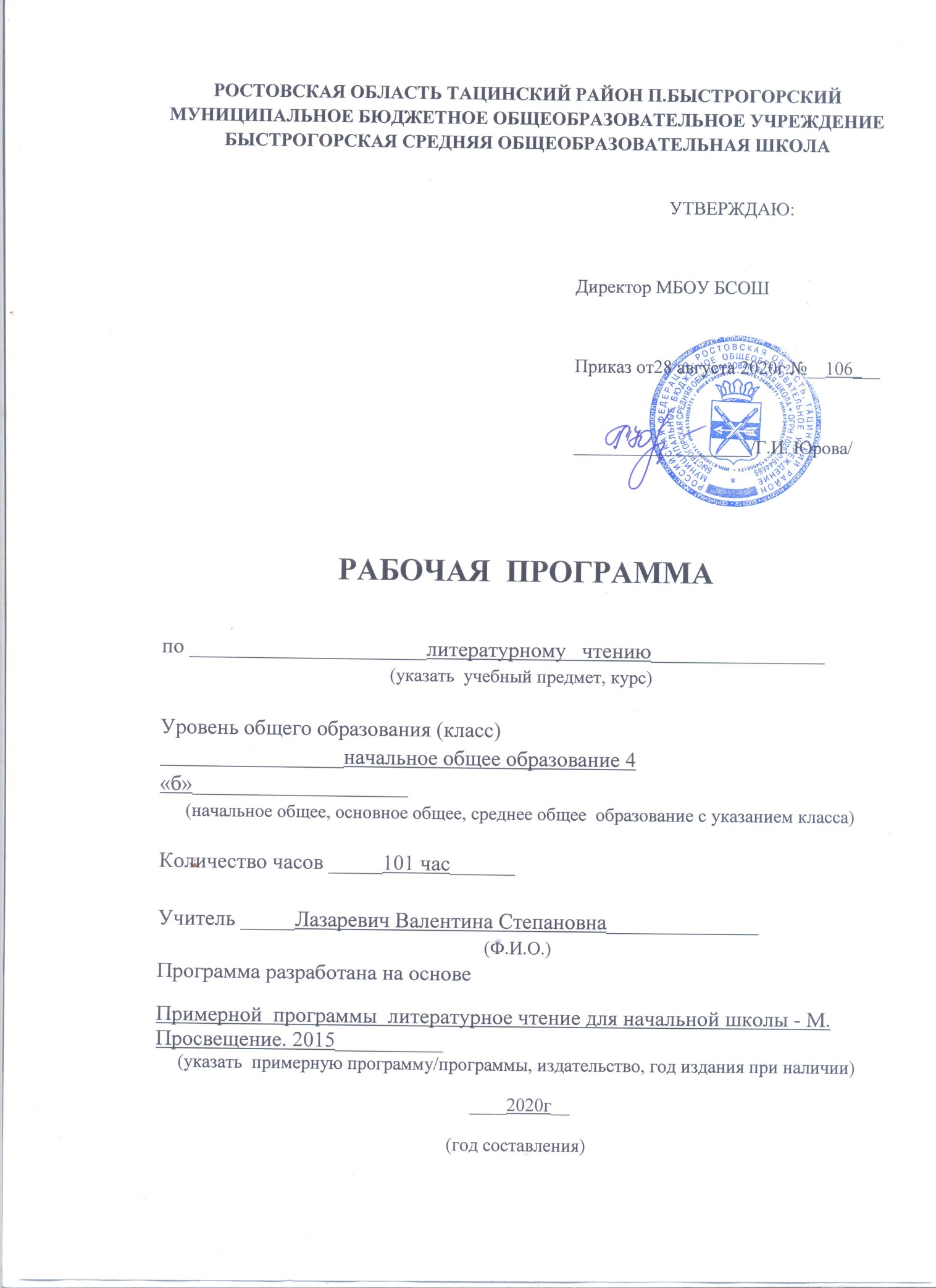 Рабочая программа составлена  на основе и в соответствии:1-4 классы: Рабочая программа составлена  на основе и в соответствии:Федерального государственного образовательного стандарта начального общего образования;ООП НОО;Примерной  программы начального общего образования по литературному чтению; Авторской программы по литературному чтению Л.Ф. Климановой, В.Г. Горецкий -М. : Просвещение, 2016;Учебного плана МБОУ  Быстрогорской СОШ  на 2020-2021 учебный год.                                Планируемые результаты изучения предмета.Личностные результаты:1) формирование чувства гордости за свою Родину, её историю, российский народ, становление гуманистических и демократических ценностных ориентации многонационального российского общества;2) формирование средствами литературных произведений целостного взгляда на мир в единстве и разнообразии природы, народов, культур и религий;3) воспитание художественно-эстетического вкуса, эстетических потребностей, ценностей и чувств на основе опыта слушания и заучивания наизусть произведений художественной литературы;4) развитие этических чувств, доброжелательности и эмоционально-нравственной отзывчивости, понимания и сопереживания чувствам других людей;5) формирование уважительного отношения к иному мнению, истории и культуре других народов, выработка умения терпимо относиться к людям иной национальной принадлежности;6) овладение начальными навыками адаптации к школе, к школьному коллективу;	7) принятие и освоение социальной роли обучающегося, развитие мотивов учебной деятельности и формирование личностного смысла учения;8) развитие самостоятельности и личной ответственности за свои поступки на основе представлений о нравственных нормах общения;9) развитие навыков сотрудничества со взрослыми и сверстниками в разных социальных ситуациях, умения избегать конфликтов и находить выходы из спорных ситуаций, умения сравнивать поступки героев литературных произведений со своими собственными поступками, осмысливать поступки героев;10) наличие мотивации к творческому труду и бережному отношению к материальным и духовным ценностям, формирование установки на безопасный, здоровый образ жизни.Метапредметные результаты:1) овладение способностью принимать и сохранять цели и задачи учебной деятельности, поиска средств её осуществления;2) освоение способами решения проблем творческого и по искового характера;3) формирование умения планировать, контролировать и оценивать учебные действия в соответствии с поставленной задачей и условиями её реализации, определять наиболее эффективные способы достижения результата;4) формирование умения понимать причины успеха/неуспеха учебной деятельности и способности конструктивно действовать даже в ситуациях неуспеха;5) использование знаково-символических средств представления информации о книгах;6) активное использование речевых средств  для решения коммуникативных и познавательных задач;7) использование различных способов поиска учебной ин формации в справочниках, словарях, энциклопедиях и интерпретации информации в соответствии с коммуникативными и познавательными задачами;8) овладение навыками смыслового чтения текстов в соответствии с целями и задачами, осознанного построения речевого высказывания в соответствии с задачами коммуникации и составления текстов в устной и письменной формах;9) овладение логическими действиями сравнения, анализа, синтеза, обобщения, классификации по родовидовым признакам, установления причинно-следственных связей, построения рассуждений;10) готовность слушать собеседника и вести диалог, при знавать различные точки зрения и право каждого иметь и излагать своё мнение и аргументировать свою точку зрения и оценку событий;11) умение договариваться о распределении ролей в совместной деятельности, осуществлять взаимный контроль в совместной деятельности, общей цели и путей её достижения, осмысливать собственное поведение и поведение окружающих;12) готовность конструктивно разрешать конфликты посредством учёта интересов сторон и сотрудничества.Предметные результаты:1) понимание литературы как явления национальной и мировой культуры, средства сохранения и передачи нравственных ценностей и традиций;2) осознание значимости чтения для личного развития; формирование представлений о Родине и её людях, окружающем мире, культуре, первоначальных этических представлений, понятий о добре и зле, дружбе, честности; формирование потребности в систематическом чтении;3) достижение необходимого для продолжения образования уровня читательской компетентности, общего речевого развития, т. е. овладение чтением вслух и про себя, элементарными приёмами анализа художественных, научно-познавательных и учебных текстов с использованием элементарных литературоведческих понятий;4) использование разных видов чтения (изучающее (смысловое), выборочное, поисковое); умение осознанно воспринимать и оценивать содержание и специфику различных текстов, участвовать в их обсуждении, давать и обосновывать нравственную оценку поступков героев;5) умение самостоятельно выбирать интересующую литера туру, пользоваться справочными источниками для понимания и получения дополнительной информации, составляя самостоятельно краткую аннотацию;6) умение использовать простейшие виды анализа различных текстов: устанавливать причинно-следственные связи и определять главную мысль произведения, делить текст на части, озаглавливать их, составлять простой план, находить средства выразительности, пересказывать произведение;7) умение работать с разными видами текстов, находить характерные особенности научно-познавательных, учебных и художественных произведений. На практическом уровне овладеть некоторыми видами письменной речи (повествование — создание текста по аналогии, рассуждение — письменный ответ на вопрос, описание — характеристика героев). Умение написать отзыв на прочитанное произведение;8) развитие художественно-творческих способностей, умение создавать собственный текст на основе художественного произведения, репродукции картин художников, по иллюстрациям, на основе личного опыта.Место предмета в   учебном плане школы.В соответствии с   учебным планом школы на учебный курс «Литературное чтение» выделено 3 часа из федерального компонента в неделю, 101 час в год.Содержание учебного предмета в 4  классеКалендарно – тематическое планирование «Литературное чтение»Раздел программыКоличество часовВводный урок по курсу литературного чтения 1Летописи. Былины. Жития.«И повесил Олег щит свой на врата Царьграда...»    «И вспомнил Олег коня своего...»       «Ильины три поездочки».     «Житие Сергия Радонежского»10Чудесный мир классикиП. П. Ершов «Конёк-горбунок».    А. С. Пушкин «Няне», «Туча»,   «Унылая пора!..», «Сказка о мертвой  царевне и о семи богатырях».   М. Ю. Лермонтов «Дары Терека»,   «Ашик-Кериб».Л. Н. Толстой «Детство», «Как мужик  убрал камень».   А. П. Чехов «Мальчики»17Поэтическая тетрадьФ. И. Тютчев «Еще земли печален вид...», «Как неожиданно и ярко...». А. А. Фет «Бабочка»,  «Весенний дождь».Е. А. Баратынский «Весна, весна! Как воздух чист!..», «Где сладкий шепот...».А. Н. Плещеев «Дети и птичка». И. С. Никитин «В синем небе плывут над полями...».Н. А. Некрасов «Школьник», «В зимние сумерки нянины сказки...».    И. А. Бунин «Листопад»7Литературные сказкиВ. Ф. Одоевский «Городок в табакерке». В. М. Гаршин «Сказка о жабе и розе». П. П. Бажов «Серебряное копытце». С. Т. Аксаков «Аленький цветочек»14Делу время - потехе часЕ. Л. Шварц «Сказка о потерянном времени».В. Ю. Драгунский «Главные реки»,    «Что любит Мишка».В. В. Голявкин «Никакой я горчицы не ел»8Страна детстваБ. С. Житков «Как я ловил человечков».К. Г. Паустовский «Корзина с еловыми шишками».     М. М. Зощенко «Ёлка»6Поэтическая тетрадьВ. Я. Брюсова «Опять сон»,    «Детская».С. А. Есенин «Бабушкины сказки».М. И. Цветаева «Бежит тропинка с  бугорка», «Наши царства»4Природа и мыД. Н. Мамин-Сибиряк «Приёмыш».А. И. Куприн «Барбос и Жулька».М. М. Пришвин «Выскочка».Е. И. Чарушин «Кабан».В. П. Астафьев «Стрижонок Скрип»11Поэтическая тетрадьБ. Л. Пастернак «Золотая осень». С. А. Клычков «Весна в лесу». Д. Б. Кедрин «Бабье пето». Н. М. Рубцов «Сентябрь». С. А. Есенин «Лебёдушка»7РодинаИ. С. Никитин «Русь», , С. ,Д. Дрожжин «Родине».А. 3. Жигулин «О, Редина! В неярком  блеске».  Б А. Слуцкий «Лошади в океане»7Страна ФантазияЕ С. Велтистов «Приключения Электроника». ;С Булычев «Путешествие Алисы»»6Зарубежная литератураД.Свифт « Путешествие Гулливера».Г.Х. Андерсен « Русалочка»3Итого:101№ п/п Тема урока, мониторингКол-во часовУУДПланФактЛетописи. Былины. Жития. -11 чЛетописи. Былины. Жития. -11 чЛетописи. Былины. Жития. -11 чЛетописи. Былины. Жития. -11 чЛетописи. Былины. Жития. -11 чЛетописи. Былины. Жития. -11 ч1Знакомство с учебником по литературному чтению.1Познавательные-. Ориентироваться в учебнике: определять умения, которые будут сформированы на основе изучения данного раздела -Отвечать на простые вопросы учителя, находить нужную информацию в учебнике. Личностные- освоение личностного смысла учения; Регулятивные- Организовывать свое рабочее место под руководством учителя01.092Из летописи                                                                                                                                                                                                                                                                                                                                                                                                                                                                                                                                                                                                                                                                                                                                                                                                                                                                                                                                                                                                                                                                                                                                                                                                                                                                                                                                                                                                                                                                                                                                                                                                                                                                                                                                                                                                                                                                                                                                                                                                                                                                                                                                                                                                                                                                                                                                                                                                                                                                                                                                                                                                                                                                                                                                                                                                                                                                                                                                                                                                                                                                                                                                                                                                                                                                                                                                                                                                                                                                                                                                                                                                                                                                                                                                                                                                                                                                                                                                                                                                                                                                                                                                                                                                                                                                                                                                                                                                                                                                                                                                                                                                                                                                                                                                                                                                                                                                                                                                                                                                                                                                                                                                                                                                                                                                                                                                                                                                                                                                                                                                                                                                                                                                                                                                                                             «И повесил Олег щит свой на вратах    Царьграда». 1Познавательные-. Ориентироваться в учебнике: определять умения, которые будут сформированы на основе изучения данного раздела -Отвечать на простые вопросы учителя, находить нужную информацию в учебнике. Личностные- освоение личностного смысла учения; Регулятивные- Организовывать свое рабочее место под руководством учителя02.093 «И вспомнил Олег коня своего».1Познавательные-. Ориентироваться в учебнике: определять умения, которые будут сформированы на основе изучения данного раздела -Отвечать на простые вопросы учителя, находить нужную информацию в учебнике. Личностные- освоение личностного смысла учения; Регулятивные- Организовывать свое рабочее место под руководством учителя07.094Летопись – источник исторических фактов. 1Познавательные-. Ориентироваться в учебнике: определять умения, которые будут сформированы на основе изучения данного раздела -Отвечать на простые вопросы учителя, находить нужную информацию в учебнике. Личностные- освоение личностного смысла учения; Регулятивные- Организовывать свое рабочее место под руководством учителя08.095Былина  «Ильины три поездочки».1Познавательные-. Ориентироваться в учебнике: определять умения, которые будут сформированы на основе изучения данного раздела -Отвечать на простые вопросы учителя, находить нужную информацию в учебнике. Личностные- освоение личностного смысла учения; Регулятивные- Организовывать свое рабочее место под руководством учителя09.096Былина  «Ильины три поездочки». 1Познавательные-. Ориентироваться в учебнике: определять умения, которые будут сформированы на основе изучения данного раздела -Отвечать на простые вопросы учителя, находить нужную информацию в учебнике. Личностные- освоение личностного смысла учения; Регулятивные- Организовывать свое рабочее место под руководством учителяКоммуникативные- участвовать в диалоге; слушать и понимать других, высказывать свою точку зрения на события и поступки. Познавательные-. Ориентироваться в учебнике: определять умения, которые будут сформированы на основе изучения данного раздела -Отвечать на простые вопросы учителя, находить нужную информацию в учебнике .Личностные- освоение личностного смысла учения.Личностные- Освоить  роли  ученика; формирование интереса (мотивации) к учению. Познавательные-. Ориентироваться в учебнике: определять умения, которые будут сформированы на основе изучения данного раздела -Отвечать на простые вопросы учителя, находить нужную информацию в учебнике14.097Былина  «Ильины три поездочки». 1Познавательные-. Ориентироваться в учебнике: определять умения, которые будут сформированы на основе изучения данного раздела -Отвечать на простые вопросы учителя, находить нужную информацию в учебнике. Личностные- освоение личностного смысла учения; Регулятивные- Организовывать свое рабочее место под руководством учителяКоммуникативные- участвовать в диалоге; слушать и понимать других, высказывать свою точку зрения на события и поступки. Познавательные-. Ориентироваться в учебнике: определять умения, которые будут сформированы на основе изучения данного раздела -Отвечать на простые вопросы учителя, находить нужную информацию в учебнике .Личностные- освоение личностного смысла учения.Личностные- Освоить  роли  ученика; формирование интереса (мотивации) к учению. Познавательные-. Ориентироваться в учебнике: определять умения, которые будут сформированы на основе изучения данного раздела -Отвечать на простые вопросы учителя, находить нужную информацию в учебнике15.098 «Житие Сергия Радонежского».  1Познавательные-. Ориентироваться в учебнике: определять умения, которые будут сформированы на основе изучения данного раздела -Отвечать на простые вопросы учителя, находить нужную информацию в учебнике. Личностные- освоение личностного смысла учения; Регулятивные- Организовывать свое рабочее место под руководством учителяКоммуникативные- участвовать в диалоге; слушать и понимать других, высказывать свою точку зрения на события и поступки. Познавательные-. Ориентироваться в учебнике: определять умения, которые будут сформированы на основе изучения данного раздела -Отвечать на простые вопросы учителя, находить нужную информацию в учебнике .Личностные- освоение личностного смысла учения.Личностные- Освоить  роли  ученика; формирование интереса (мотивации) к учению. Познавательные-. Ориентироваться в учебнике: определять умения, которые будут сформированы на основе изучения данного раздела -Отвечать на простые вопросы учителя, находить нужную информацию в учебнике16.099«Житие Сергия Радонежского».  1Познавательные-. Ориентироваться в учебнике: определять умения, которые будут сформированы на основе изучения данного раздела -Отвечать на простые вопросы учителя, находить нужную информацию в учебнике. Личностные- освоение личностного смысла учения; Регулятивные- Организовывать свое рабочее место под руководством учителяКоммуникативные- участвовать в диалоге; слушать и понимать других, высказывать свою точку зрения на события и поступки. Познавательные-. Ориентироваться в учебнике: определять умения, которые будут сформированы на основе изучения данного раздела -Отвечать на простые вопросы учителя, находить нужную информацию в учебнике .Личностные- освоение личностного смысла учения.Личностные- Освоить  роли  ученика; формирование интереса (мотивации) к учению. Познавательные-. Ориентироваться в учебнике: определять умения, которые будут сформированы на основе изучения данного раздела -Отвечать на простые вопросы учителя, находить нужную информацию в учебнике21.0910Наши проекты. «Создание календаря исторических событий».1Познавательные-. Ориентироваться в учебнике: определять умения, которые будут сформированы на основе изучения данного раздела -Отвечать на простые вопросы учителя, находить нужную информацию в учебнике. Личностные- освоение личностного смысла учения; Регулятивные- Организовывать свое рабочее место под руководством учителяКоммуникативные- участвовать в диалоге; слушать и понимать других, высказывать свою точку зрения на события и поступки. Познавательные-. Ориентироваться в учебнике: определять умения, которые будут сформированы на основе изучения данного раздела -Отвечать на простые вопросы учителя, находить нужную информацию в учебнике .Личностные- освоение личностного смысла учения.Личностные- Освоить  роли  ученика; формирование интереса (мотивации) к учению. Познавательные-. Ориентироваться в учебнике: определять умения, которые будут сформированы на основе изучения данного раздела -Отвечать на простые вопросы учителя, находить нужную информацию в учебнике22.0911Обобщающий урок-игра «Летописи, былины, сказания, жития». 1Познавательные-. Ориентироваться в учебнике: определять умения, которые будут сформированы на основе изучения данного раздела -Отвечать на простые вопросы учителя, находить нужную информацию в учебнике. Личностные- освоение личностного смысла учения; Регулятивные- Организовывать свое рабочее место под руководством учителяКоммуникативные- участвовать в диалоге; слушать и понимать других, высказывать свою точку зрения на события и поступки. Познавательные-. Ориентироваться в учебнике: определять умения, которые будут сформированы на основе изучения данного раздела -Отвечать на простые вопросы учителя, находить нужную информацию в учебнике .Личностные- освоение личностного смысла учения.Личностные- Освоить  роли  ученика; формирование интереса (мотивации) к учению. Познавательные-. Ориентироваться в учебнике: определять умения, которые будут сформированы на основе изучения данного раздела -Отвечать на простые вопросы учителя, находить нужную информацию в учебнике23.09Чудесный мир классики -17чЧудесный мир классики -17чЧудесный мир классики -17чПознавательные-. Ориентироваться в учебнике: определять умения, которые будут сформированы на основе изучения данного раздела -Отвечать на простые вопросы учителя, находить нужную информацию в учебнике. Личностные- освоение личностного смысла учения; Регулятивные- Организовывать свое рабочее место под руководством учителяКоммуникативные- участвовать в диалоге; слушать и понимать других, высказывать свою точку зрения на события и поступки. Познавательные-. Ориентироваться в учебнике: определять умения, которые будут сформированы на основе изучения данного раздела -Отвечать на простые вопросы учителя, находить нужную информацию в учебнике .Личностные- освоение личностного смысла учения.Личностные- Освоить  роли  ученика; формирование интереса (мотивации) к учению. Познавательные-. Ориентироваться в учебнике: определять умения, которые будут сформированы на основе изучения данного раздела -Отвечать на простые вопросы учителя, находить нужную информацию в учебнике12Знакомство с названием раздела. Прогнозирование содержания раздела.1Познавательные-. Ориентироваться в учебнике: определять умения, которые будут сформированы на основе изучения данного раздела -Отвечать на простые вопросы учителя, находить нужную информацию в учебнике. Личностные- освоение личностного смысла учения; Регулятивные- Организовывать свое рабочее место под руководством учителяКоммуникативные- участвовать в диалоге; слушать и понимать других, высказывать свою точку зрения на события и поступки. Познавательные-. Ориентироваться в учебнике: определять умения, которые будут сформированы на основе изучения данного раздела -Отвечать на простые вопросы учителя, находить нужную информацию в учебнике .Личностные- освоение личностного смысла учения.Личностные- Освоить  роли  ученика; формирование интереса (мотивации) к учению. Познавательные-. Ориентироваться в учебнике: определять умения, которые будут сформированы на основе изучения данного раздела -Отвечать на простые вопросы учителя, находить нужную информацию в учебнике28.0913П.П. Ершов «Конёк-Горбунок». Содержание сказки.1Познавательные-. Ориентироваться в учебнике: определять умения, которые будут сформированы на основе изучения данного раздела -Отвечать на простые вопросы учителя, находить нужную информацию в учебнике. Личностные- освоение личностного смысла учения; Регулятивные- Организовывать свое рабочее место под руководством учителяКоммуникативные- участвовать в диалоге; слушать и понимать других, высказывать свою точку зрения на события и поступки. Познавательные-. Ориентироваться в учебнике: определять умения, которые будут сформированы на основе изучения данного раздела -Отвечать на простые вопросы учителя, находить нужную информацию в учебнике .Личностные- освоение личностного смысла учения.Личностные- Освоить  роли  ученика; формирование интереса (мотивации) к учению. Познавательные-. Ориентироваться в учебнике: определять умения, которые будут сформированы на основе изучения данного раздела -Отвечать на простые вопросы учителя, находить нужную информацию в учебнике29.0914П.П. Ершов «Конёк-Горбунок».Характеристика героев. 1Познавательные-. Ориентироваться в учебнике: определять умения, которые будут сформированы на основе изучения данного раздела -Отвечать на простые вопросы учителя, находить нужную информацию в учебнике. Личностные- освоение личностного смысла учения; Регулятивные- Организовывать свое рабочее место под руководством учителяКоммуникативные- участвовать в диалоге; слушать и понимать других, высказывать свою точку зрения на события и поступки. Познавательные-. Ориентироваться в учебнике: определять умения, которые будут сформированы на основе изучения данного раздела -Отвечать на простые вопросы учителя, находить нужную информацию в учебнике .Личностные- освоение личностного смысла учения.Личностные- Освоить  роли  ученика; формирование интереса (мотивации) к учению. Познавательные-. Ориентироваться в учебнике: определять умения, которые будут сформированы на основе изучения данного раздела -Отвечать на простые вопросы учителя, находить нужную информацию в учебнике30.0915П.П. Ершов «Конёк-Горбунок».Работа над пересказом. 1Познавательные-. Ориентироваться в учебнике: определять умения, которые будут сформированы на основе изучения данного раздела -Отвечать на простые вопросы учителя, находить нужную информацию в учебнике. Личностные- освоение личностного смысла учения; Регулятивные- Организовывать свое рабочее место под руководством учителяКоммуникативные- участвовать в диалоге; слушать и понимать других, высказывать свою точку зрения на события и поступки. Познавательные-. Ориентироваться в учебнике: определять умения, которые будут сформированы на основе изучения данного раздела -Отвечать на простые вопросы учителя, находить нужную информацию в учебнике .Личностные- освоение личностного смысла учения.Личностные- Освоить  роли  ученика; формирование интереса (мотивации) к учению. Познавательные-. Ориентироваться в учебнике: определять умения, которые будут сформированы на основе изучения данного раздела -Отвечать на простые вопросы учителя, находить нужную информацию в учебнике05.1016А.С. Пушкин. Стихи.  «Няне».1Познавательные-. Ориентироваться в учебнике: определять умения, которые будут сформированы на основе изучения данного раздела -Отвечать на простые вопросы учителя, находить нужную информацию в учебнике. Личностные- освоение личностного смысла учения; Регулятивные- Организовывать свое рабочее место под руководством учителяКоммуникативные- участвовать в диалоге; слушать и понимать других, высказывать свою точку зрения на события и поступки. Познавательные-. Ориентироваться в учебнике: определять умения, которые будут сформированы на основе изучения данного раздела -Отвечать на простые вопросы учителя, находить нужную информацию в учебнике .Личностные- освоение личностного смысла учения.Личностные- Освоить  роли  ученика; формирование интереса (мотивации) к учению. Познавательные-. Ориентироваться в учебнике: определять умения, которые будут сформированы на основе изучения данного раздела -Отвечать на простые вопросы учителя, находить нужную информацию в учебнике06.1017«Туча». «Унылая пора! Очей очарование!..»1Познавательные-. Ориентироваться в учебнике: определять умения, которые будут сформированы на основе изучения данного раздела -Отвечать на простые вопросы учителя, находить нужную информацию в учебнике. Личностные- освоение личностного смысла учения; Регулятивные- Организовывать свое рабочее место под руководством учителяКоммуникативные- участвовать в диалоге; слушать и понимать других, высказывать свою точку зрения на события и поступки. Познавательные-. Ориентироваться в учебнике: определять умения, которые будут сформированы на основе изучения данного раздела -Отвечать на простые вопросы учителя, находить нужную информацию в учебнике .Личностные- освоение личностного смысла учения.Личностные- Освоить  роли  ученика; формирование интереса (мотивации) к учению. Познавательные-. Ориентироваться в учебнике: определять умения, которые будут сформированы на основе изучения данного раздела -Отвечать на простые вопросы учителя, находить нужную информацию в учебнике07.1018А.С. Пушкин «Сказка о мертвой царевне и о семи богатырях». 1Познавательные-. Ориентироваться в учебнике: определять умения, которые будут сформированы на основе изучения данного раздела -Отвечать на простые вопросы учителя, находить нужную информацию в учебнике. Личностные- освоение личностного смысла учения; Регулятивные- Организовывать свое рабочее место под руководством учителяКоммуникативные- участвовать в диалоге; слушать и понимать других, высказывать свою точку зрения на события и поступки. Познавательные-. Ориентироваться в учебнике: определять умения, которые будут сформированы на основе изучения данного раздела -Отвечать на простые вопросы учителя, находить нужную информацию в учебнике .Личностные- освоение личностного смысла учения.Личностные- Освоить  роли  ученика; формирование интереса (мотивации) к учению. Познавательные-. Ориентироваться в учебнике: определять умения, которые будут сформированы на основе изучения данного раздела -Отвечать на простые вопросы учителя, находить нужную информацию в учебнике12.1019А.С. Пушкин «Сказка о мертвой царевне и о семи богатырях». 1Познавательные-. Ориентироваться в учебнике: определять умения, которые будут сформированы на основе изучения данного раздела -Отвечать на простые вопросы учителя, находить нужную информацию в учебнике. Личностные- освоение личностного смысла учения; Регулятивные- Организовывать свое рабочее место под руководством учителяКоммуникативные- участвовать в диалоге; слушать и понимать других, высказывать свою точку зрения на события и поступки. Познавательные-. Ориентироваться в учебнике: определять умения, которые будут сформированы на основе изучения данного раздела -Отвечать на простые вопросы учителя, находить нужную информацию в учебнике .Личностные- освоение личностного смысла учения.Личностные- Освоить  роли  ученика; формирование интереса (мотивации) к учению. Познавательные-. Ориентироваться в учебнике: определять умения, которые будут сформированы на основе изучения данного раздела -Отвечать на простые вопросы учителя, находить нужную информацию в учебнике13.1020А.С. Пушкин «Сказка о мертвой царевне и о семи богатырях». 1Познавательные-. Ориентироваться в учебнике: определять умения, которые будут сформированы на основе изучения данного раздела -Отвечать на простые вопросы учителя, находить нужную информацию в учебнике. Личностные- освоение личностного смысла учения; Регулятивные- Организовывать свое рабочее место под руководством учителяКоммуникативные- участвовать в диалоге; слушать и понимать других, высказывать свою точку зрения на события и поступки. Познавательные-. Ориентироваться в учебнике: определять умения, которые будут сформированы на основе изучения данного раздела -Отвечать на простые вопросы учителя, находить нужную информацию в учебнике .Личностные- освоение личностного смысла учения.Личностные- Освоить  роли  ученика; формирование интереса (мотивации) к учению. Познавательные-. Ориентироваться в учебнике: определять умения, которые будут сформированы на основе изучения данного раздела -Отвечать на простые вопросы учителя, находить нужную информацию в учебнике14.1021Урок-КВН по сказкам А.С. Пушкина.1Познавательные-. Ориентироваться в учебнике: определять умения, которые будут сформированы на основе изучения данного раздела -Отвечать на простые вопросы учителя, находить нужную информацию в учебнике. Личностные- освоение личностного смысла учения; Регулятивные- Организовывать свое рабочее место под руководством учителяКоммуникативные- участвовать в диалоге; слушать и понимать других, высказывать свою точку зрения на события и поступки. 19.1022Вступительная статья о М.Ю.Лермонтове. М.Ю. Лермонтов «Дары Терека». 1Познавательные-. Ориентироваться в учебнике: определять умения, которые будут сформированы на основе изучения данного раздела -Отвечать на простые вопросы учителя, находить нужную информацию в учебнике. Личностные- освоение личностного смысла учения; Регулятивные- Организовывать свое рабочее место под руководством учителяКоммуникативные- участвовать в диалоге; слушать и понимать других, высказывать свою точку зрения на события и поступки. 20.1023М.Ю. Лермонтов «Ашик-Кериб».1Познавательные-. Ориентироваться в учебнике: определять умения, которые будут сформированы на основе изучения данного раздела -Отвечать на простые вопросы учителя, находить нужную информацию в учебнике. Личностные- освоение личностного смысла учения; Регулятивные- Организовывать свое рабочее место под руководством учителяКоммуникативные- участвовать в диалоге; слушать и понимать других, высказывать свою точку зрения на события и поступки. 21.1024М.Ю. Лермонтов «Ашик-Кериб».Характеристика героев, отношение к ним.1Познавательные-. Ориентироваться в учебнике: определять умения, которые будут сформированы на основе изучения данного раздела -Отвечать на простые вопросы учителя, находить нужную информацию в учебнике. Личностные- освоение личностного смысла учения; Регулятивные- Организовывать свое рабочее место под руководством учителяКоммуникативные- участвовать в диалоге; слушать и понимать других, высказывать свою точку зрения на события и поступки. 26.1025Вступительная статья о Л.Н. Толстом1Познавательные-. Ориентироваться в учебнике: определять умения, которые будут сформированы на основе изучения данного раздела -Отвечать на простые вопросы учителя, находить нужную информацию в учебнике. Личностные- освоение личностного смысла учения; Регулятивные- Организовывать свое рабочее место под руководством учителяКоммуникативные- участвовать в диалоге; слушать и понимать других, высказывать свою точку зрения на события и поступки. 9.1126Л.Н. Толстой «Детство».1Познавательные-. Ориентироваться в учебнике: определять умения, которые будут сформированы на основе изучения данного раздела -Отвечать на простые вопросы учителя, находить нужную информацию в учебнике. Личностные- освоение личностного смысла учения; Регулятивные- Организовывать свое рабочее место под руководством учителяКоммуникативные- участвовать в диалоге; слушать и понимать других, высказывать свою точку зрения на события и поступки. 10.1127Л.Н. Толстой «Как мужик убрал камень». Басня.1Познавательные-. Ориентироваться в учебнике: определять умения, которые будут сформированы на основе изучения данного раздела -Отвечать на простые вопросы учителя, находить нужную информацию в учебнике. Личностные- освоение личностного смысла учения; Регулятивные- Организовывать свое рабочее место под руководством учителяКоммуникативные- участвовать в диалоге; слушать и понимать других, высказывать свою точку зрения на события и поступки. 11.1128А.П. Чехов «Мальчики».1Познавательные-. Ориентироваться в учебнике: определять умения, которые будут сформированы на основе изучения данного раздела -Отвечать на простые вопросы учителя, находить нужную информацию в учебнике. Личностные- освоение личностного смысла учения; Регулятивные- Организовывать свое рабочее место под руководством учителяКоммуникативные- участвовать в диалоге; слушать и понимать других, высказывать свою точку зрения на события и поступки. 16.11Поэтическая тетрадь- 7чПоэтическая тетрадь- 7чПоэтическая тетрадь- 7чПоэтическая тетрадь- 7чПоэтическая тетрадь- 7чПоэтическая тетрадь- 7ч29Знакомство с названием раздела. Лирика Ф.И. Тютчева. 1Познавательные-. Ориентироваться в учебнике: определять умения, которые будут сформированы на основе изучения данного раздела -Отвечать на простые вопросы учителя, находить нужную информацию в учебнике. Личностные- освоение личностного смысла учения; Регулятивные- Организовывать свое рабочее место под руководством учителяКоммуникативные- участвовать в диалоге; слушать и понимать других, высказывать свою точку зрения на события и поступки. Познавательные-. Ориентироваться в учебнике: определять умения, которые будут сформированы на основе изучения данного раздела -Отвечать на простые вопросы учителя, находить нужную информацию в учебнике .Личностные- освоение личностного смысла учения.17.1130А.А. Фет «Весенний дождь», «Бабочка».1Познавательные-. Ориентироваться в учебнике: определять умения, которые будут сформированы на основе изучения данного раздела -Отвечать на простые вопросы учителя, находить нужную информацию в учебнике. Личностные- освоение личностного смысла учения; Регулятивные- Организовывать свое рабочее место под руководством учителяКоммуникативные- участвовать в диалоге; слушать и понимать других, высказывать свою точку зрения на события и поступки. Познавательные-. Ориентироваться в учебнике: определять умения, которые будут сформированы на основе изучения данного раздела -Отвечать на простые вопросы учителя, находить нужную информацию в учебнике .Личностные- освоение личностного смысла учения.18.1131И.С. Никитин «В синем небе плывут над полями…»1Познавательные-. Ориентироваться в учебнике: определять умения, которые будут сформированы на основе изучения данного раздела -Отвечать на простые вопросы учителя, находить нужную информацию в учебнике. Личностные- освоение личностного смысла учения; Регулятивные- Организовывать свое рабочее место под руководством учителяКоммуникативные- участвовать в диалоге; слушать и понимать других, высказывать свою точку зрения на события и поступки. Познавательные-. Ориентироваться в учебнике: определять умения, которые будут сформированы на основе изучения данного раздела -Отвечать на простые вопросы учителя, находить нужную информацию в учебнике .Личностные- освоение личностного смысла учения.23.1132Н.А. Некрасов «Школьник».1Познавательные-. Ориентироваться в учебнике: определять умения, которые будут сформированы на основе изучения данного раздела -Отвечать на простые вопросы учителя, находить нужную информацию в учебнике. Личностные- освоение личностного смысла учения; Регулятивные- Организовывать свое рабочее место под руководством учителяКоммуникативные- участвовать в диалоге; слушать и понимать других, высказывать свою точку зрения на события и поступки. Познавательные-. Ориентироваться в учебнике: определять умения, которые будут сформированы на основе изучения данного раздела -Отвечать на простые вопросы учителя, находить нужную информацию в учебнике .Личностные- освоение личностного смысла учения.24.1133Н.А. Некрасов «В зимние сумерки нянины сказки…»1Познавательные-. Ориентироваться в учебнике: определять умения, которые будут сформированы на основе изучения данного раздела -Отвечать на простые вопросы учителя, находить нужную информацию в учебнике. Личностные- освоение личностного смысла учения; Регулятивные- Организовывать свое рабочее место под руководством учителяКоммуникативные- участвовать в диалоге; слушать и понимать других, высказывать свою точку зрения на события и поступки. Познавательные-. Ориентироваться в учебнике: определять умения, которые будут сформированы на основе изучения данного раздела -Отвечать на простые вопросы учителя, находить нужную информацию в учебнике .Личностные- освоение личностного смысла учения.25.1134И.А. Бунин «Листопад».  1Познавательные-. Ориентироваться в учебнике: определять умения, которые будут сформированы на основе изучения данного раздела -Отвечать на простые вопросы учителя, находить нужную информацию в учебнике. Личностные- освоение личностного смысла учения; Регулятивные- Организовывать свое рабочее место под руководством учителяКоммуникативные- участвовать в диалоге; слушать и понимать других, высказывать свою точку зрения на события и поступки. Познавательные-. Ориентироваться в учебнике: определять умения, которые будут сформированы на основе изучения данного раздела -Отвечать на простые вопросы учителя, находить нужную информацию в учебнике .Личностные- освоение личностного смысла учения.30.1135Обобщающий урок-игра «Поэтическая тетрадь»1Познавательные-. Ориентироваться в учебнике: определять умения, которые будут сформированы на основе изучения данного раздела -Отвечать на простые вопросы учителя, находить нужную информацию в учебнике. Личностные- освоение личностного смысла учения; Регулятивные- Организовывать свое рабочее место под руководством учителяКоммуникативные- участвовать в диалоге; слушать и понимать других, высказывать свою точку зрения на события и поступки. Познавательные-. Ориентироваться в учебнике: определять умения, которые будут сформированы на основе изучения данного раздела -Отвечать на простые вопросы учителя, находить нужную информацию в учебнике .Личностные- освоение личностного смысла учения.1.12Литературные сказки -14 чЛитературные сказки -14 чЛитературные сказки -14 чПознавательные-. Ориентироваться в учебнике: определять умения, которые будут сформированы на основе изучения данного раздела -Отвечать на простые вопросы учителя, находить нужную информацию в учебнике. Личностные- освоение личностного смысла учения; Регулятивные- Организовывать свое рабочее место под руководством учителяКоммуникативные- участвовать в диалоге; слушать и понимать других, высказывать свою точку зрения на события и поступки. Познавательные-. Ориентироваться в учебнике: определять умения, которые будут сформированы на основе изучения данного раздела -Отвечать на простые вопросы учителя, находить нужную информацию в учебнике .Личностные- освоение личностного смысла учения.36Знакомство с названием раздела. В.Ф. Одоевский «Городок в табакерке». 1Познавательные-. Ориентироваться в учебнике: определять умения, которые будут сформированы на основе изучения данного раздела -Отвечать на простые вопросы учителя, находить нужную информацию в учебнике. Личностные- освоение личностного смысла учения; Регулятивные- Организовывать свое рабочее место под руководством учителяКоммуникативные- участвовать в диалоге; слушать и понимать других, высказывать свою точку зрения на события и поступки. Познавательные-. Ориентироваться в учебнике: определять умения, которые будут сформированы на основе изучения данного раздела -Отвечать на простые вопросы учителя, находить нужную информацию в учебнике .Личностные- освоение личностного смысла учения.2.1237Ф. Одоевский «Городок в табакерке». 1Познавательные-. Ориентироваться в учебнике: определять умения, которые будут сформированы на основе изучения данного раздела -Отвечать на простые вопросы учителя, находить нужную информацию в учебнике. Личностные- освоение личностного смысла учения; Регулятивные- Организовывать свое рабочее место под руководством учителяКоммуникативные- участвовать в диалоге; слушать и понимать других, высказывать свою точку зрения на события и поступки. Познавательные-. Ориентироваться в учебнике: определять умения, которые будут сформированы на основе изучения данного раздела -Отвечать на простые вопросы учителя, находить нужную информацию в учебнике .Личностные- освоение личностного смысла учения.7.1238В.Ф. Одоевский «Городок в табакерке». 1Познавательные-. Ориентироваться в учебнике: определять умения, которые будут сформированы на основе изучения данного раздела -Отвечать на простые вопросы учителя, находить нужную информацию в учебнике. Личностные- освоение личностного смысла учения; Регулятивные- Организовывать свое рабочее место под руководством учителяКоммуникативные- участвовать в диалоге; слушать и понимать других, высказывать свою точку зрения на события и поступки. Познавательные-. Ориентироваться в учебнике: определять умения, которые будут сформированы на основе изучения данного раздела -Отвечать на простые вопросы учителя, находить нужную информацию в учебнике .Личностные- освоение личностного смысла учения.8.1239В.М. Гаршин «Сказка о жабе и розе».1Познавательные-. Ориентироваться в учебнике: определять умения, которые будут сформированы на основе изучения данного раздела -Отвечать на простые вопросы учителя, находить нужную информацию в учебнике. Личностные- освоение личностного смысла учения; Регулятивные- Организовывать свое рабочее место под руководством учителяКоммуникативные- участвовать в диалоге; слушать и понимать других, высказывать свою точку зрения на события и поступки. Познавательные-. Ориентироваться в учебнике: определять умения, которые будут сформированы на основе изучения данного раздела -Отвечать на простые вопросы учителя, находить нужную информацию в учебнике .Личностные- освоение личностного смысла учения.9.1240В.М. Гаршин «Сказка о жабе и розе». 1Познавательные-. Ориентироваться в учебнике: определять умения, которые будут сформированы на основе изучения данного раздела -Отвечать на простые вопросы учителя, находить нужную информацию в учебнике. Личностные- освоение личностного смысла учения; Регулятивные- Организовывать свое рабочее место под руководством учителяКоммуникативные- участвовать в диалоге; слушать и понимать других, высказывать свою точку зрения на события и поступки. Познавательные-. Ориентироваться в учебнике: определять умения, которые будут сформированы на основе изучения данного раздела -Отвечать на простые вопросы учителя, находить нужную информацию в учебнике .Личностные- освоение личностного смысла учения.14.1241В.М. Гаршин «Сказка о жабе и розе».1Познавательные-. Ориентироваться в учебнике: определять умения, которые будут сформированы на основе изучения данного раздела -Отвечать на простые вопросы учителя, находить нужную информацию в учебнике. Личностные- освоение личностного смысла учения; Регулятивные- Организовывать свое рабочее место под руководством учителяКоммуникативные- участвовать в диалоге; слушать и понимать других, высказывать свою точку зрения на события и поступки. Познавательные-. Ориентироваться в учебнике: определять умения, которые будут сформированы на основе изучения данного раздела -Отвечать на простые вопросы учителя, находить нужную информацию в учебнике .Личностные- освоение личностного смысла учения.15.1242Сказ П.П. Бажова «Серебряное копытце.1Познавательные-. Ориентироваться в учебнике: определять умения, которые будут сформированы на основе изучения данного раздела -Отвечать на простые вопросы учителя, находить нужную информацию в учебнике. Личностные- освоение личностного смысла учения; Регулятивные- Организовывать свое рабочее место под руководством учителяКоммуникативные- участвовать в диалоге; слушать и понимать других, высказывать свою точку зрения на события и поступки. Познавательные-. Ориентироваться в учебнике: определять умения, которые будут сформированы на основе изучения данного раздела -Отвечать на простые вопросы учителя, находить нужную информацию в учебнике .Личностные- освоение личностного смысла учения.16.1243П.П. Бажов «Серебряное копытце».1Познавательные-. Ориентироваться в учебнике: определять умения, которые будут сформированы на основе изучения данного раздела -Отвечать на простые вопросы учителя, находить нужную информацию в учебнике. Личностные- освоение личностного смысла учения; Регулятивные- Организовывать свое рабочее место под руководством учителяКоммуникативные- участвовать в диалоге; слушать и понимать других, высказывать свою точку зрения на события и поступки. Познавательные-. Ориентироваться в учебнике: определять умения, которые будут сформированы на основе изучения данного раздела -Отвечать на простые вопросы учителя, находить нужную информацию в учебнике .Личностные- освоение личностного смысла учения.Личностные- Освоить  роли  ученика; формирование интереса (мотивации) к учению. Коммуникативные- Участвовать в диалоге на уроке и в жизненных ситуациях. Отвечать на вопросы учителя, товарищей по классуЛичностные- Освоить  роли  ученика; формирование интереса (мотивации) к учению .Коммуникативные- Участвовать в диалоге на уроке и в жизненных ситуациях.- Отвечать на вопросы учителя, товарищей по классу. 21.1244П.П. Бажов «Серебряное копытце». 1Познавательные-. Ориентироваться в учебнике: определять умения, которые будут сформированы на основе изучения данного раздела -Отвечать на простые вопросы учителя, находить нужную информацию в учебнике. Личностные- освоение личностного смысла учения; Регулятивные- Организовывать свое рабочее место под руководством учителяКоммуникативные- участвовать в диалоге; слушать и понимать других, высказывать свою точку зрения на события и поступки. Познавательные-. Ориентироваться в учебнике: определять умения, которые будут сформированы на основе изучения данного раздела -Отвечать на простые вопросы учителя, находить нужную информацию в учебнике .Личностные- освоение личностного смысла учения.Личностные- Освоить  роли  ученика; формирование интереса (мотивации) к учению. Коммуникативные- Участвовать в диалоге на уроке и в жизненных ситуациях. Отвечать на вопросы учителя, товарищей по классуЛичностные- Освоить  роли  ученика; формирование интереса (мотивации) к учению .Коммуникативные- Участвовать в диалоге на уроке и в жизненных ситуациях.- Отвечать на вопросы учителя, товарищей по классу. 22.1245С.Т. Аксаков «Аленький цветочек». 1Познавательные-. Ориентироваться в учебнике: определять умения, которые будут сформированы на основе изучения данного раздела -Отвечать на простые вопросы учителя, находить нужную информацию в учебнике. Личностные- освоение личностного смысла учения; Регулятивные- Организовывать свое рабочее место под руководством учителяКоммуникативные- участвовать в диалоге; слушать и понимать других, высказывать свою точку зрения на события и поступки. Познавательные-. Ориентироваться в учебнике: определять умения, которые будут сформированы на основе изучения данного раздела -Отвечать на простые вопросы учителя, находить нужную информацию в учебнике .Личностные- освоение личностного смысла учения.Личностные- Освоить  роли  ученика; формирование интереса (мотивации) к учению. Коммуникативные- Участвовать в диалоге на уроке и в жизненных ситуациях. Отвечать на вопросы учителя, товарищей по классуЛичностные- Освоить  роли  ученика; формирование интереса (мотивации) к учению .Коммуникативные- Участвовать в диалоге на уроке и в жизненных ситуациях.- Отвечать на вопросы учителя, товарищей по классу. 23.1246С.Т. Аксаков «Аленький цветочек».1Познавательные-. Ориентироваться в учебнике: определять умения, которые будут сформированы на основе изучения данного раздела -Отвечать на простые вопросы учителя, находить нужную информацию в учебнике. Личностные- освоение личностного смысла учения; Регулятивные- Организовывать свое рабочее место под руководством учителяКоммуникативные- участвовать в диалоге; слушать и понимать других, высказывать свою точку зрения на события и поступки. Познавательные-. Ориентироваться в учебнике: определять умения, которые будут сформированы на основе изучения данного раздела -Отвечать на простые вопросы учителя, находить нужную информацию в учебнике .Личностные- освоение личностного смысла учения.Личностные- Освоить  роли  ученика; формирование интереса (мотивации) к учению. Коммуникативные- Участвовать в диалоге на уроке и в жизненных ситуациях. Отвечать на вопросы учителя, товарищей по классуЛичностные- Освоить  роли  ученика; формирование интереса (мотивации) к учению .Коммуникативные- Участвовать в диалоге на уроке и в жизненных ситуациях.- Отвечать на вопросы учителя, товарищей по классу. 28.1247С.Т. Аксаков «Аленький цветочек».1Познавательные-. Ориентироваться в учебнике: определять умения, которые будут сформированы на основе изучения данного раздела -Отвечать на простые вопросы учителя, находить нужную информацию в учебнике. Личностные- освоение личностного смысла учения; Регулятивные- Организовывать свое рабочее место под руководством учителяКоммуникативные- участвовать в диалоге; слушать и понимать других, высказывать свою точку зрения на события и поступки. Познавательные-. Ориентироваться в учебнике: определять умения, которые будут сформированы на основе изучения данного раздела -Отвечать на простые вопросы учителя, находить нужную информацию в учебнике .Личностные- освоение личностного смысла учения.Личностные- Освоить  роли  ученика; формирование интереса (мотивации) к учению. Коммуникативные- Участвовать в диалоге на уроке и в жизненных ситуациях. Отвечать на вопросы учителя, товарищей по классуЛичностные- Освоить  роли  ученика; формирование интереса (мотивации) к учению .Коммуникативные- Участвовать в диалоге на уроке и в жизненных ситуациях.- Отвечать на вопросы учителя, товарищей по классу. 29.1248Обобщающий урок-игра «Крестики-нолики».1Познавательные-. Ориентироваться в учебнике: определять умения, которые будут сформированы на основе изучения данного раздела -Отвечать на простые вопросы учителя, находить нужную информацию в учебнике. Личностные- освоение личностного смысла учения; Регулятивные- Организовывать свое рабочее место под руководством учителяКоммуникативные- участвовать в диалоге; слушать и понимать других, высказывать свою точку зрения на события и поступки. Познавательные-. Ориентироваться в учебнике: определять умения, которые будут сформированы на основе изучения данного раздела -Отвечать на простые вопросы учителя, находить нужную информацию в учебнике .Личностные- освоение личностного смысла учения.Личностные- Освоить  роли  ученика; формирование интереса (мотивации) к учению. Коммуникативные- Участвовать в диалоге на уроке и в жизненных ситуациях. Отвечать на вопросы учителя, товарищей по классуЛичностные- Освоить  роли  ученика; формирование интереса (мотивации) к учению .Коммуникативные- Участвовать в диалоге на уроке и в жизненных ситуациях.- Отвечать на вопросы учителя, товарищей по классу. 30.1249Обобщение по разделу «Литературные сказки». 1Познавательные-. Ориентироваться в учебнике: определять умения, которые будут сформированы на основе изучения данного раздела -Отвечать на простые вопросы учителя, находить нужную информацию в учебнике. Личностные- освоение личностного смысла учения; Регулятивные- Организовывать свое рабочее место под руководством учителяКоммуникативные- участвовать в диалоге; слушать и понимать других, высказывать свою точку зрения на события и поступки. Познавательные-. Ориентироваться в учебнике: определять умения, которые будут сформированы на основе изучения данного раздела -Отвечать на простые вопросы учителя, находить нужную информацию в учебнике .Личностные- освоение личностного смысла учения.Личностные- Освоить  роли  ученика; формирование интереса (мотивации) к учению. Коммуникативные- Участвовать в диалоге на уроке и в жизненных ситуациях. Отвечать на вопросы учителя, товарищей по классуЛичностные- Освоить  роли  ученика; формирование интереса (мотивации) к учению .Коммуникативные- Участвовать в диалоге на уроке и в жизненных ситуациях.- Отвечать на вопросы учителя, товарищей по классу. 11.01Делу время – потехе час-8чДелу время – потехе час-8чДелу время – потехе час-8чПознавательные-. Ориентироваться в учебнике: определять умения, которые будут сформированы на основе изучения данного раздела -Отвечать на простые вопросы учителя, находить нужную информацию в учебнике. Личностные- освоение личностного смысла учения; Регулятивные- Организовывать свое рабочее место под руководством учителяКоммуникативные- участвовать в диалоге; слушать и понимать других, высказывать свою точку зрения на события и поступки. Познавательные-. Ориентироваться в учебнике: определять умения, которые будут сформированы на основе изучения данного раздела -Отвечать на простые вопросы учителя, находить нужную информацию в учебнике .Личностные- освоение личностного смысла учения.Личностные- Освоить  роли  ученика; формирование интереса (мотивации) к учению. Коммуникативные- Участвовать в диалоге на уроке и в жизненных ситуациях. Отвечать на вопросы учителя, товарищей по классуЛичностные- Освоить  роли  ученика; формирование интереса (мотивации) к учению .Коммуникативные- Участвовать в диалоге на уроке и в жизненных ситуациях.- Отвечать на вопросы учителя, товарищей по классу. 50Знакомство с названием раздела. Литературная сказка Е.Л. Шварца «Сказка о потерянном времени».1Познавательные-. Ориентироваться в учебнике: определять умения, которые будут сформированы на основе изучения данного раздела -Отвечать на простые вопросы учителя, находить нужную информацию в учебнике. Личностные- освоение личностного смысла учения; Регулятивные- Организовывать свое рабочее место под руководством учителяКоммуникативные- участвовать в диалоге; слушать и понимать других, высказывать свою точку зрения на события и поступки. Познавательные-. Ориентироваться в учебнике: определять умения, которые будут сформированы на основе изучения данного раздела -Отвечать на простые вопросы учителя, находить нужную информацию в учебнике .Личностные- освоение личностного смысла учения.Личностные- Освоить  роли  ученика; формирование интереса (мотивации) к учению. Коммуникативные- Участвовать в диалоге на уроке и в жизненных ситуациях. Отвечать на вопросы учителя, товарищей по классуЛичностные- Освоить  роли  ученика; формирование интереса (мотивации) к учению .Коммуникативные- Участвовать в диалоге на уроке и в жизненных ситуациях.- Отвечать на вопросы учителя, товарищей по классу. 12.0151Нравственный смысл «Сказки о потерянном времени»  Е.Л. Шварца.1Познавательные-. Ориентироваться в учебнике: определять умения, которые будут сформированы на основе изучения данного раздела -Отвечать на простые вопросы учителя, находить нужную информацию в учебнике. Личностные- освоение личностного смысла учения; Регулятивные- Организовывать свое рабочее место под руководством учителяКоммуникативные- участвовать в диалоге; слушать и понимать других, высказывать свою точку зрения на события и поступки. Познавательные-. Ориентироваться в учебнике: определять умения, которые будут сформированы на основе изучения данного раздела -Отвечать на простые вопросы учителя, находить нужную информацию в учебнике .Личностные- освоение личностного смысла учения.Личностные- Освоить  роли  ученика; формирование интереса (мотивации) к учению. Коммуникативные- Участвовать в диалоге на уроке и в жизненных ситуациях. Отвечать на вопросы учителя, товарищей по классуЛичностные- Освоить  роли  ученика; формирование интереса (мотивации) к учению .Коммуникативные- Участвовать в диалоге на уроке и в жизненных ситуациях.- Отвечать на вопросы учителя, товарищей по классу. 13.0152В.Ю. Драгунский «Главные реки». 1Познавательные-. Ориентироваться в учебнике: определять умения, которые будут сформированы на основе изучения данного раздела -Отвечать на простые вопросы учителя, находить нужную информацию в учебнике. Личностные- освоение личностного смысла учения; Регулятивные- Организовывать свое рабочее место под руководством учителяКоммуникативные- участвовать в диалоге; слушать и понимать других, высказывать свою точку зрения на события и поступки. Познавательные-. Ориентироваться в учебнике: определять умения, которые будут сформированы на основе изучения данного раздела -Отвечать на простые вопросы учителя, находить нужную информацию в учебнике .Личностные- освоение личностного смысла учения.Личностные- Освоить  роли  ученика; формирование интереса (мотивации) к учению. Коммуникативные- Участвовать в диалоге на уроке и в жизненных ситуациях. Отвечать на вопросы учителя, товарищей по классуЛичностные- Освоить  роли  ученика; формирование интереса (мотивации) к учению .Коммуникативные- Участвовать в диалоге на уроке и в жизненных ситуациях.- Отвечать на вопросы учителя, товарищей по классу. 18.0153В.Ю. Драгунский «Что любит Мишка».1Познавательные-. Ориентироваться в учебнике: определять умения, которые будут сформированы на основе изучения данного раздела -Отвечать на простые вопросы учителя, находить нужную информацию в учебнике. Личностные- освоение личностного смысла учения; Регулятивные- Организовывать свое рабочее место под руководством учителяКоммуникативные- участвовать в диалоге; слушать и понимать других, высказывать свою точку зрения на события и поступки. Познавательные-. Ориентироваться в учебнике: определять умения, которые будут сформированы на основе изучения данного раздела -Отвечать на простые вопросы учителя, находить нужную информацию в учебнике .Личностные- освоение личностного смысла учения.Личностные- Освоить  роли  ученика; формирование интереса (мотивации) к учению. Коммуникативные- Участвовать в диалоге на уроке и в жизненных ситуациях. Отвечать на вопросы учителя, товарищей по классуЛичностные- Освоить  роли  ученика; формирование интереса (мотивации) к учению .Коммуникативные- Участвовать в диалоге на уроке и в жизненных ситуациях.- Отвечать на вопросы учителя, товарищей по классу. 19.0154В.В. Голявкин «Никакой горчицы я не ел». 1Познавательные-. Ориентироваться в учебнике: определять умения, которые будут сформированы на основе изучения данного раздела -Отвечать на простые вопросы учителя, находить нужную информацию в учебнике. Личностные- освоение личностного смысла учения; Регулятивные- Организовывать свое рабочее место под руководством учителяКоммуникативные- участвовать в диалоге; слушать и понимать других, высказывать свою точку зрения на события и поступки. Познавательные-. Ориентироваться в учебнике: определять умения, которые будут сформированы на основе изучения данного раздела -Отвечать на простые вопросы учителя, находить нужную информацию в учебнике .Личностные- освоение личностного смысла учения.Личностные- Освоить  роли  ученика; формирование интереса (мотивации) к учению. Коммуникативные- Участвовать в диалоге на уроке и в жизненных ситуациях. Отвечать на вопросы учителя, товарищей по классуЛичностные- Освоить  роли  ученика; формирование интереса (мотивации) к учению .Коммуникативные- Участвовать в диалоге на уроке и в жизненных ситуациях.- Отвечать на вопросы учителя, товарищей по классу. 20.0155В.В. Голявкин «Никакой горчицы я не ел».1Познавательные-. Ориентироваться в учебнике: определять умения, которые будут сформированы на основе изучения данного раздела -Отвечать на простые вопросы учителя, находить нужную информацию в учебнике. Личностные- освоение личностного смысла учения; Регулятивные- Организовывать свое рабочее место под руководством учителяКоммуникативные- участвовать в диалоге; слушать и понимать других, высказывать свою точку зрения на события и поступки. Познавательные-. Ориентироваться в учебнике: определять умения, которые будут сформированы на основе изучения данного раздела -Отвечать на простые вопросы учителя, находить нужную информацию в учебнике .Личностные- освоение личностного смысла учения.Личностные- Освоить  роли  ученика; формирование интереса (мотивации) к учению. Коммуникативные- Участвовать в диалоге на уроке и в жизненных ситуациях. Отвечать на вопросы учителя, товарищей по классуЛичностные- Освоить  роли  ученика; формирование интереса (мотивации) к учению .Коммуникативные- Участвовать в диалоге на уроке и в жизненных ситуациях.- Отвечать на вопросы учителя, товарищей по классу. 25.0156Обобщение по разделу «Делу время – потехе час». 1Познавательные-. Ориентироваться в учебнике: определять умения, которые будут сформированы на основе изучения данного раздела -Отвечать на простые вопросы учителя, находить нужную информацию в учебнике. Личностные- освоение личностного смысла учения; Регулятивные- Организовывать свое рабочее место под руководством учителяКоммуникативные- участвовать в диалоге; слушать и понимать других, высказывать свою точку зрения на события и поступки. Познавательные-. Ориентироваться в учебнике: определять умения, которые будут сформированы на основе изучения данного раздела -Отвечать на простые вопросы учителя, находить нужную информацию в учебнике .Личностные- освоение личностного смысла учения.Личностные- Освоить  роли  ученика; формирование интереса (мотивации) к учению. Коммуникативные- Участвовать в диалоге на уроке и в жизненных ситуациях. Отвечать на вопросы учителя, товарищей по классуЛичностные- Освоить  роли  ученика; формирование интереса (мотивации) к учению .Коммуникативные- Участвовать в диалоге на уроке и в жизненных ситуациях.- Отвечать на вопросы учителя, товарищей по классу. 26.0157Проверим себя и оценим свои достижения. 1Познавательные-. Ориентироваться в учебнике: определять умения, которые будут сформированы на основе изучения данного раздела -Отвечать на простые вопросы учителя, находить нужную информацию в учебнике. Личностные- освоение личностного смысла учения; Регулятивные- Организовывать свое рабочее место под руководством учителяКоммуникативные- участвовать в диалоге; слушать и понимать других, высказывать свою точку зрения на события и поступки. Познавательные-. Ориентироваться в учебнике: определять умения, которые будут сформированы на основе изучения данного раздела -Отвечать на простые вопросы учителя, находить нужную информацию в учебнике .Личностные- освоение личностного смысла учения.Личностные- Освоить  роли  ученика; формирование интереса (мотивации) к учению. Коммуникативные- Участвовать в диалоге на уроке и в жизненных ситуациях. Отвечать на вопросы учителя, товарищей по классуЛичностные- Освоить  роли  ученика; формирование интереса (мотивации) к учению .Коммуникативные- Участвовать в диалоге на уроке и в жизненных ситуациях.- Отвечать на вопросы учителя, товарищей по классу. 27.01Страна детства-6 чСтрана детства-6 чСтрана детства-6 чПознавательные-. Ориентироваться в учебнике: определять умения, которые будут сформированы на основе изучения данного раздела -Отвечать на простые вопросы учителя, находить нужную информацию в учебнике. Личностные- освоение личностного смысла учения; Регулятивные- Организовывать свое рабочее место под руководством учителяКоммуникативные- участвовать в диалоге; слушать и понимать других, высказывать свою точку зрения на события и поступки. Познавательные-. Ориентироваться в учебнике: определять умения, которые будут сформированы на основе изучения данного раздела -Отвечать на простые вопросы учителя, находить нужную информацию в учебнике .Личностные- освоение личностного смысла учения.Личностные- Освоить  роли  ученика; формирование интереса (мотивации) к учению. Коммуникативные- Участвовать в диалоге на уроке и в жизненных ситуациях. Отвечать на вопросы учителя, товарищей по классуЛичностные- Освоить  роли  ученика; формирование интереса (мотивации) к учению .Коммуникативные- Участвовать в диалоге на уроке и в жизненных ситуациях.- Отвечать на вопросы учителя, товарищей по классу. 58Знакомство с названием раздела. Б.С. Житков «Как я ловил человечков»1Познавательные-. Ориентироваться в учебнике: определять умения, которые будут сформированы на основе изучения данного раздела -Отвечать на простые вопросы учителя, находить нужную информацию в учебнике. Личностные- освоение личностного смысла учения; Регулятивные- Организовывать свое рабочее место под руководством учителяКоммуникативные- участвовать в диалоге; слушать и понимать других, высказывать свою точку зрения на события и поступки. Познавательные-. Ориентироваться в учебнике: определять умения, которые будут сформированы на основе изучения данного раздела -Отвечать на простые вопросы учителя, находить нужную информацию в учебнике .Личностные- освоение личностного смысла учения.Личностные- Освоить  роли  ученика; формирование интереса (мотивации) к учению. Коммуникативные- Участвовать в диалоге на уроке и в жизненных ситуациях. Отвечать на вопросы учителя, товарищей по классуЛичностные- Освоить  роли  ученика; формирование интереса (мотивации) к учению .Коммуникативные- Участвовать в диалоге на уроке и в жизненных ситуациях.- Отвечать на вопросы учителя, товарищей по классу. 1.0259Б.С. Житков «Как я ловил человечков». 1Познавательные-. Ориентироваться в учебнике: определять умения, которые будут сформированы на основе изучения данного раздела -Отвечать на простые вопросы учителя, находить нужную информацию в учебнике. Личностные- освоение личностного смысла учения; Регулятивные- Организовывать свое рабочее место под руководством учителяКоммуникативные- участвовать в диалоге; слушать и понимать других, высказывать свою точку зрения на события и поступки. Познавательные-. Ориентироваться в учебнике: определять умения, которые будут сформированы на основе изучения данного раздела -Отвечать на простые вопросы учителя, находить нужную информацию в учебнике .Личностные- освоение личностного смысла учения.Личностные- Освоить  роли  ученика; формирование интереса (мотивации) к учению. Коммуникативные- Участвовать в диалоге на уроке и в жизненных ситуациях. Отвечать на вопросы учителя, товарищей по классуЛичностные- Освоить  роли  ученика; формирование интереса (мотивации) к учению .Коммуникативные- Участвовать в диалоге на уроке и в жизненных ситуациях.- Отвечать на вопросы учителя, товарищей по классу. 2.0260К.Г. Паустовский «Корзина с еловыми шишками». 1Познавательные-. Ориентироваться в учебнике: определять умения, которые будут сформированы на основе изучения данного раздела -Отвечать на простые вопросы учителя, находить нужную информацию в учебнике. Личностные- освоение личностного смысла учения; Регулятивные- Организовывать свое рабочее место под руководством учителяКоммуникативные- участвовать в диалоге; слушать и понимать других, высказывать свою точку зрения на события и поступки. Познавательные-. Ориентироваться в учебнике: определять умения, которые будут сформированы на основе изучения данного раздела -Отвечать на простые вопросы учителя, находить нужную информацию в учебнике .Личностные- освоение личностного смысла учения.Личностные- Освоить  роли  ученика; формирование интереса (мотивации) к учению. Коммуникативные- Участвовать в диалоге на уроке и в жизненных ситуациях. Отвечать на вопросы учителя, товарищей по классуЛичностные- Освоить  роли  ученика; формирование интереса (мотивации) к учению .Коммуникативные- Участвовать в диалоге на уроке и в жизненных ситуациях.- Отвечать на вопросы учителя, товарищей по классу. 3.0261К.Г. Паустовский «Корзина с еловыми шишками».1Познавательные-. Ориентироваться в учебнике: определять умения, которые будут сформированы на основе изучения данного раздела -Отвечать на простые вопросы учителя, находить нужную информацию в учебнике. Личностные- освоение личностного смысла учения; Регулятивные- Организовывать свое рабочее место под руководством учителяКоммуникативные- участвовать в диалоге; слушать и понимать других, высказывать свою точку зрения на события и поступки. Познавательные-. Ориентироваться в учебнике: определять умения, которые будут сформированы на основе изучения данного раздела -Отвечать на простые вопросы учителя, находить нужную информацию в учебнике .Личностные- освоение личностного смысла учения.Личностные- Освоить  роли  ученика; формирование интереса (мотивации) к учению. Коммуникативные- Участвовать в диалоге на уроке и в жизненных ситуациях. Отвечать на вопросы учителя, товарищей по классуЛичностные- Освоить  роли  ученика; формирование интереса (мотивации) к учению .Коммуникативные- Участвовать в диалоге на уроке и в жизненных ситуациях.- Отвечать на вопросы учителя, товарищей по классу. 8.0262М.М. Зощенко «Ёлка».1Познавательные-. Ориентироваться в учебнике: определять умения, которые будут сформированы на основе изучения данного раздела -Отвечать на простые вопросы учителя, находить нужную информацию в учебнике. Личностные- освоение личностного смысла учения; Регулятивные- Организовывать свое рабочее место под руководством учителяКоммуникативные- участвовать в диалоге; слушать и понимать других, высказывать свою точку зрения на события и поступки. Познавательные-. Ориентироваться в учебнике: определять умения, которые будут сформированы на основе изучения данного раздела -Отвечать на простые вопросы учителя, находить нужную информацию в учебнике .Личностные- освоение личностного смысла учения.Личностные- Освоить  роли  ученика; формирование интереса (мотивации) к учению. Коммуникативные- Участвовать в диалоге на уроке и в жизненных ситуациях. Отвечать на вопросы учителя, товарищей по классуЛичностные- Освоить  роли  ученика; формирование интереса (мотивации) к учению .Коммуникативные- Участвовать в диалоге на уроке и в жизненных ситуациях.- Отвечать на вопросы учителя, товарищей по классу. 9.0263Обобщение по разделу «Страна детства». 1Познавательные-. Ориентироваться в учебнике: определять умения, которые будут сформированы на основе изучения данного раздела -Отвечать на простые вопросы учителя, находить нужную информацию в учебнике. Личностные- освоение личностного смысла учения; Регулятивные- Организовывать свое рабочее место под руководством учителяКоммуникативные- участвовать в диалоге; слушать и понимать других, высказывать свою точку зрения на события и поступки. Познавательные-. Ориентироваться в учебнике: определять умения, которые будут сформированы на основе изучения данного раздела -Отвечать на простые вопросы учителя, находить нужную информацию в учебнике .Личностные- освоение личностного смысла учения.Личностные- Освоить  роли  ученика; формирование интереса (мотивации) к учению. Коммуникативные- Участвовать в диалоге на уроке и в жизненных ситуациях. Отвечать на вопросы учителя, товарищей по классуЛичностные- Освоить  роли  ученика; формирование интереса (мотивации) к учению .Коммуникативные- Участвовать в диалоге на уроке и в жизненных ситуациях.- Отвечать на вопросы учителя, товарищей по классу. 10.02Поэтическая тетрадь- 4 чПоэтическая тетрадь- 4 чПоэтическая тетрадь- 4 чПоэтическая тетрадь- 4 чПоэтическая тетрадь- 4 чПоэтическая тетрадь- 4 ч64Знакомство с названием раздела.В.Я. Брюсов «Опять сон», «Детская». 1Познавательные-. Ориентироваться в учебнике: определять умения, которые будут сформированы на основе изучения данного раздела -Отвечать на простые вопросы учителя, находить нужную информацию в учебнике. Личностные- освоение личностного смысла учения; Регулятивные- Организовывать свое рабочее место под руководством учителяКоммуникативные- участвовать в диалоге; слушать и понимать других, высказывать свою точку зрения на события и поступки. Познавательные-. Ориентироваться в учебнике: определять умения, которые будут сформированы на основе изучения данного раздела -Отвечать на простые вопросы учителя, находить нужную информацию в учебнике .Личностные- освоение личностного смысла учения.Личностные- Освоить роли ученика; формирование интереса (мотивации) к учению. Коммуникативные- Участвовать в диалоге на уроке и в жизненных ситуациях. Отвечать на вопросы учителя, товарищей по классуЛичностные- Освоить роли ученика; формирование интереса (мотивации) к учению. Коммуникативные- Участвовать в диалоге на уроке и в жизненных ситуациях. - Отвечать на вопросы учителя, товарищей по классу. Познавательные-. Ориентироваться в учебнике; Отвечать на простые вопросы учителя, находить нужную информацию в учебнике.Коммуникативные-Участвовать в диалоге на уроке и в жизненных ситуациях. - Отвечать на вопросы учителя, товарищей по классу. 15.0265С.А. Есенин «Бабушкины сказки». 1Познавательные-. Ориентироваться в учебнике: определять умения, которые будут сформированы на основе изучения данного раздела -Отвечать на простые вопросы учителя, находить нужную информацию в учебнике. Личностные- освоение личностного смысла учения; Регулятивные- Организовывать свое рабочее место под руководством учителяКоммуникативные- участвовать в диалоге; слушать и понимать других, высказывать свою точку зрения на события и поступки. Познавательные-. Ориентироваться в учебнике: определять умения, которые будут сформированы на основе изучения данного раздела -Отвечать на простые вопросы учителя, находить нужную информацию в учебнике .Личностные- освоение личностного смысла учения.Личностные- Освоить роли ученика; формирование интереса (мотивации) к учению. Коммуникативные- Участвовать в диалоге на уроке и в жизненных ситуациях. Отвечать на вопросы учителя, товарищей по классуЛичностные- Освоить роли ученика; формирование интереса (мотивации) к учению. Коммуникативные- Участвовать в диалоге на уроке и в жизненных ситуациях. - Отвечать на вопросы учителя, товарищей по классу. Познавательные-. Ориентироваться в учебнике; Отвечать на простые вопросы учителя, находить нужную информацию в учебнике.Коммуникативные-Участвовать в диалоге на уроке и в жизненных ситуациях. - Отвечать на вопросы учителя, товарищей по классу. 16.0266М.И. Цветаева «Бежит тропинка с бугорка», «Наши царства».1Познавательные-. Ориентироваться в учебнике: определять умения, которые будут сформированы на основе изучения данного раздела -Отвечать на простые вопросы учителя, находить нужную информацию в учебнике. Личностные- освоение личностного смысла учения; Регулятивные- Организовывать свое рабочее место под руководством учителяКоммуникативные- участвовать в диалоге; слушать и понимать других, высказывать свою точку зрения на события и поступки. Познавательные-. Ориентироваться в учебнике: определять умения, которые будут сформированы на основе изучения данного раздела -Отвечать на простые вопросы учителя, находить нужную информацию в учебнике .Личностные- освоение личностного смысла учения.Личностные- Освоить роли ученика; формирование интереса (мотивации) к учению. Коммуникативные- Участвовать в диалоге на уроке и в жизненных ситуациях. Отвечать на вопросы учителя, товарищей по классуЛичностные- Освоить роли ученика; формирование интереса (мотивации) к учению. Коммуникативные- Участвовать в диалоге на уроке и в жизненных ситуациях. - Отвечать на вопросы учителя, товарищей по классу. Познавательные-. Ориентироваться в учебнике; Отвечать на простые вопросы учителя, находить нужную информацию в учебнике.Коммуникативные-Участвовать в диалоге на уроке и в жизненных ситуациях. - Отвечать на вопросы учителя, товарищей по классу. 17.0267Сравнение произведений разных поэтов на одну и ту же тему. 1Познавательные-. Ориентироваться в учебнике: определять умения, которые будут сформированы на основе изучения данного раздела -Отвечать на простые вопросы учителя, находить нужную информацию в учебнике. Личностные- освоение личностного смысла учения; Регулятивные- Организовывать свое рабочее место под руководством учителяКоммуникативные- участвовать в диалоге; слушать и понимать других, высказывать свою точку зрения на события и поступки. Познавательные-. Ориентироваться в учебнике: определять умения, которые будут сформированы на основе изучения данного раздела -Отвечать на простые вопросы учителя, находить нужную информацию в учебнике .Личностные- освоение личностного смысла учения.Личностные- Освоить роли ученика; формирование интереса (мотивации) к учению. Коммуникативные- Участвовать в диалоге на уроке и в жизненных ситуациях. Отвечать на вопросы учителя, товарищей по классуЛичностные- Освоить роли ученика; формирование интереса (мотивации) к учению. Коммуникативные- Участвовать в диалоге на уроке и в жизненных ситуациях. - Отвечать на вопросы учителя, товарищей по классу. Познавательные-. Ориентироваться в учебнике; Отвечать на простые вопросы учителя, находить нужную информацию в учебнике.Коммуникативные-Участвовать в диалоге на уроке и в жизненных ситуациях. - Отвечать на вопросы учителя, товарищей по классу. 22.02Природа и мы-11 чПрирода и мы-11 чПрирода и мы-11 чПознавательные-. Ориентироваться в учебнике: определять умения, которые будут сформированы на основе изучения данного раздела -Отвечать на простые вопросы учителя, находить нужную информацию в учебнике. Личностные- освоение личностного смысла учения; Регулятивные- Организовывать свое рабочее место под руководством учителяКоммуникативные- участвовать в диалоге; слушать и понимать других, высказывать свою точку зрения на события и поступки. Познавательные-. Ориентироваться в учебнике: определять умения, которые будут сформированы на основе изучения данного раздела -Отвечать на простые вопросы учителя, находить нужную информацию в учебнике .Личностные- освоение личностного смысла учения.Личностные- Освоить роли ученика; формирование интереса (мотивации) к учению. Коммуникативные- Участвовать в диалоге на уроке и в жизненных ситуациях. Отвечать на вопросы учителя, товарищей по классуЛичностные- Освоить роли ученика; формирование интереса (мотивации) к учению. Коммуникативные- Участвовать в диалоге на уроке и в жизненных ситуациях. - Отвечать на вопросы учителя, товарищей по классу. Познавательные-. Ориентироваться в учебнике; Отвечать на простые вопросы учителя, находить нужную информацию в учебнике.Коммуникативные-Участвовать в диалоге на уроке и в жизненных ситуациях. - Отвечать на вопросы учителя, товарищей по классу. 68Знакомство с названием раздела.Д.Н. Мамин-Сибиряк «Приёмыш». 1Познавательные-. Ориентироваться в учебнике: определять умения, которые будут сформированы на основе изучения данного раздела -Отвечать на простые вопросы учителя, находить нужную информацию в учебнике. Личностные- освоение личностного смысла учения; Регулятивные- Организовывать свое рабочее место под руководством учителяКоммуникативные- участвовать в диалоге; слушать и понимать других, высказывать свою точку зрения на события и поступки. Познавательные-. Ориентироваться в учебнике: определять умения, которые будут сформированы на основе изучения данного раздела -Отвечать на простые вопросы учителя, находить нужную информацию в учебнике .Личностные- освоение личностного смысла учения.Личностные- Освоить роли ученика; формирование интереса (мотивации) к учению. Коммуникативные- Участвовать в диалоге на уроке и в жизненных ситуациях. Отвечать на вопросы учителя, товарищей по классуЛичностные- Освоить роли ученика; формирование интереса (мотивации) к учению. Коммуникативные- Участвовать в диалоге на уроке и в жизненных ситуациях. - Отвечать на вопросы учителя, товарищей по классу. Познавательные-. Ориентироваться в учебнике; Отвечать на простые вопросы учителя, находить нужную информацию в учебнике.Коммуникативные-Участвовать в диалоге на уроке и в жизненных ситуациях. - Отвечать на вопросы учителя, товарищей по классу. 24.0269Д.Н. Мамин-Сибиряк «Приёмыш». 1Познавательные-. Ориентироваться в учебнике: определять умения, которые будут сформированы на основе изучения данного раздела -Отвечать на простые вопросы учителя, находить нужную информацию в учебнике. Личностные- освоение личностного смысла учения; Регулятивные- Организовывать свое рабочее место под руководством учителяКоммуникативные- участвовать в диалоге; слушать и понимать других, высказывать свою точку зрения на события и поступки. Познавательные-. Ориентироваться в учебнике: определять умения, которые будут сформированы на основе изучения данного раздела -Отвечать на простые вопросы учителя, находить нужную информацию в учебнике .Личностные- освоение личностного смысла учения.Личностные- Освоить роли ученика; формирование интереса (мотивации) к учению. Коммуникативные- Участвовать в диалоге на уроке и в жизненных ситуациях. Отвечать на вопросы учителя, товарищей по классуЛичностные- Освоить роли ученика; формирование интереса (мотивации) к учению. Коммуникативные- Участвовать в диалоге на уроке и в жизненных ситуациях. - Отвечать на вопросы учителя, товарищей по классу. Познавательные-. Ориентироваться в учебнике; Отвечать на простые вопросы учителя, находить нужную информацию в учебнике.Коммуникативные-Участвовать в диалоге на уроке и в жизненных ситуациях. - Отвечать на вопросы учителя, товарищей по классу. 1.0370А.И. Куприн «Барбос и Жулька». 1Познавательные-. Ориентироваться в учебнике: определять умения, которые будут сформированы на основе изучения данного раздела -Отвечать на простые вопросы учителя, находить нужную информацию в учебнике. Личностные- освоение личностного смысла учения; Регулятивные- Организовывать свое рабочее место под руководством учителяКоммуникативные- участвовать в диалоге; слушать и понимать других, высказывать свою точку зрения на события и поступки. Познавательные-. Ориентироваться в учебнике: определять умения, которые будут сформированы на основе изучения данного раздела -Отвечать на простые вопросы учителя, находить нужную информацию в учебнике .Личностные- освоение личностного смысла учения.Личностные- Освоить роли ученика; формирование интереса (мотивации) к учению. Коммуникативные- Участвовать в диалоге на уроке и в жизненных ситуациях. Отвечать на вопросы учителя, товарищей по классуЛичностные- Освоить роли ученика; формирование интереса (мотивации) к учению. Коммуникативные- Участвовать в диалоге на уроке и в жизненных ситуациях. - Отвечать на вопросы учителя, товарищей по классу. Познавательные-. Ориентироваться в учебнике; Отвечать на простые вопросы учителя, находить нужную информацию в учебнике.Коммуникативные-Участвовать в диалоге на уроке и в жизненных ситуациях. - Отвечать на вопросы учителя, товарищей по классу. 2.0371А.И. Куприн «Барбос и Жулька». 1Познавательные-. Ориентироваться в учебнике: определять умения, которые будут сформированы на основе изучения данного раздела -Отвечать на простые вопросы учителя, находить нужную информацию в учебнике. Личностные- освоение личностного смысла учения; Регулятивные- Организовывать свое рабочее место под руководством учителяКоммуникативные- участвовать в диалоге; слушать и понимать других, высказывать свою точку зрения на события и поступки. Познавательные-. Ориентироваться в учебнике: определять умения, которые будут сформированы на основе изучения данного раздела -Отвечать на простые вопросы учителя, находить нужную информацию в учебнике .Личностные- освоение личностного смысла учения.Личностные- Освоить роли ученика; формирование интереса (мотивации) к учению. Коммуникативные- Участвовать в диалоге на уроке и в жизненных ситуациях. Отвечать на вопросы учителя, товарищей по классуЛичностные- Освоить роли ученика; формирование интереса (мотивации) к учению. Коммуникативные- Участвовать в диалоге на уроке и в жизненных ситуациях. - Отвечать на вопросы учителя, товарищей по классу. Познавательные-. Ориентироваться в учебнике; Отвечать на простые вопросы учителя, находить нужную информацию в учебнике.Коммуникативные-Участвовать в диалоге на уроке и в жизненных ситуациях. - Отвечать на вопросы учителя, товарищей по классу. 3.0372М.М. Пришвин «Выскочка».1Познавательные-. Ориентироваться в учебнике: определять умения, которые будут сформированы на основе изучения данного раздела -Отвечать на простые вопросы учителя, находить нужную информацию в учебнике. Личностные- освоение личностного смысла учения; Регулятивные- Организовывать свое рабочее место под руководством учителяКоммуникативные- участвовать в диалоге; слушать и понимать других, высказывать свою точку зрения на события и поступки. Познавательные-. Ориентироваться в учебнике: определять умения, которые будут сформированы на основе изучения данного раздела -Отвечать на простые вопросы учителя, находить нужную информацию в учебнике .Личностные- освоение личностного смысла учения.Личностные- Освоить роли ученика; формирование интереса (мотивации) к учению. Коммуникативные- Участвовать в диалоге на уроке и в жизненных ситуациях. Отвечать на вопросы учителя, товарищей по классуЛичностные- Освоить роли ученика; формирование интереса (мотивации) к учению. Коммуникативные- Участвовать в диалоге на уроке и в жизненных ситуациях. - Отвечать на вопросы учителя, товарищей по классу. Познавательные-. Ориентироваться в учебнике; Отвечать на простые вопросы учителя, находить нужную информацию в учебнике.Коммуникативные-Участвовать в диалоге на уроке и в жизненных ситуациях. - Отвечать на вопросы учителя, товарищей по классу. 9.0373М.М. Пришвин «Выскочка».1Познавательные-. Ориентироваться в учебнике: определять умения, которые будут сформированы на основе изучения данного раздела -Отвечать на простые вопросы учителя, находить нужную информацию в учебнике. Личностные- освоение личностного смысла учения; Регулятивные- Организовывать свое рабочее место под руководством учителяКоммуникативные- участвовать в диалоге; слушать и понимать других, высказывать свою точку зрения на события и поступки. Познавательные-. Ориентироваться в учебнике: определять умения, которые будут сформированы на основе изучения данного раздела -Отвечать на простые вопросы учителя, находить нужную информацию в учебнике .Личностные- освоение личностного смысла учения.Личностные- Освоить роли ученика; формирование интереса (мотивации) к учению. Коммуникативные- Участвовать в диалоге на уроке и в жизненных ситуациях. Отвечать на вопросы учителя, товарищей по классуЛичностные- Освоить роли ученика; формирование интереса (мотивации) к учению. Коммуникативные- Участвовать в диалоге на уроке и в жизненных ситуациях. - Отвечать на вопросы учителя, товарищей по классу. Познавательные-. Ориентироваться в учебнике; Отвечать на простые вопросы учителя, находить нужную информацию в учебнике.Коммуникативные-Участвовать в диалоге на уроке и в жизненных ситуациях. - Отвечать на вопросы учителя, товарищей по классу. 10.0374М.М. Пришвин «Выскочка».Характеристика героя на основе поступка.1Познавательные-. Ориентироваться в учебнике: определять умения, которые будут сформированы на основе изучения данного раздела -Отвечать на простые вопросы учителя, находить нужную информацию в учебнике. Личностные- освоение личностного смысла учения; Регулятивные- Организовывать свое рабочее место под руководством учителяКоммуникативные- участвовать в диалоге; слушать и понимать других, высказывать свою точку зрения на события и поступки. Познавательные-. Ориентироваться в учебнике: определять умения, которые будут сформированы на основе изучения данного раздела -Отвечать на простые вопросы учителя, находить нужную информацию в учебнике .Личностные- освоение личностного смысла учения.Личностные- Освоить роли ученика; формирование интереса (мотивации) к учению. Коммуникативные- Участвовать в диалоге на уроке и в жизненных ситуациях. Отвечать на вопросы учителя, товарищей по классуЛичностные- Освоить роли ученика; формирование интереса (мотивации) к учению. Коммуникативные- Участвовать в диалоге на уроке и в жизненных ситуациях. - Отвечать на вопросы учителя, товарищей по классу. Познавательные-. Ориентироваться в учебнике; Отвечать на простые вопросы учителя, находить нужную информацию в учебнике.Коммуникативные-Участвовать в диалоге на уроке и в жизненных ситуациях. - Отвечать на вопросы учителя, товарищей по классу. 15.0375Рассказ о животных Е.И. Чарушина «Кабан». 1Познавательные-. Ориентироваться в учебнике: определять умения, которые будут сформированы на основе изучения данного раздела -Отвечать на простые вопросы учителя, находить нужную информацию в учебнике. Личностные- освоение личностного смысла учения; Регулятивные- Организовывать свое рабочее место под руководством учителяКоммуникативные- участвовать в диалоге; слушать и понимать других, высказывать свою точку зрения на события и поступки. Познавательные-. Ориентироваться в учебнике: определять умения, которые будут сформированы на основе изучения данного раздела -Отвечать на простые вопросы учителя, находить нужную информацию в учебнике .Личностные- освоение личностного смысла учения.Личностные- Освоить роли ученика; формирование интереса (мотивации) к учению. Коммуникативные- Участвовать в диалоге на уроке и в жизненных ситуациях. Отвечать на вопросы учителя, товарищей по классуЛичностные- Освоить роли ученика; формирование интереса (мотивации) к учению. Коммуникативные- Участвовать в диалоге на уроке и в жизненных ситуациях. - Отвечать на вопросы учителя, товарищей по классу. Познавательные-. Ориентироваться в учебнике; Отвечать на простые вопросы учителя, находить нужную информацию в учебнике.Коммуникативные-Участвовать в диалоге на уроке и в жизненных ситуациях. - Отвечать на вопросы учителя, товарищей по классу. 16.0376В.П. Астафьев «Стрижонок Скрип».1Познавательные-. Ориентироваться в учебнике: определять умения, которые будут сформированы на основе изучения данного раздела -Отвечать на простые вопросы учителя, находить нужную информацию в учебнике. Личностные- освоение личностного смысла учения; Регулятивные- Организовывать свое рабочее место под руководством учителяКоммуникативные- участвовать в диалоге; слушать и понимать других, высказывать свою точку зрения на события и поступки. Познавательные-. Ориентироваться в учебнике: определять умения, которые будут сформированы на основе изучения данного раздела -Отвечать на простые вопросы учителя, находить нужную информацию в учебнике .Личностные- освоение личностного смысла учения.Личностные- Освоить роли ученика; формирование интереса (мотивации) к учению. Коммуникативные- Участвовать в диалоге на уроке и в жизненных ситуациях. Отвечать на вопросы учителя, товарищей по классуЛичностные- Освоить роли ученика; формирование интереса (мотивации) к учению. Коммуникативные- Участвовать в диалоге на уроке и в жизненных ситуациях. - Отвечать на вопросы учителя, товарищей по классу. Познавательные-. Ориентироваться в учебнике; Отвечать на простые вопросы учителя, находить нужную информацию в учебнике.Коммуникативные-Участвовать в диалоге на уроке и в жизненных ситуациях. - Отвечать на вопросы учителя, товарищей по классу. 17.0377В.П. Астафьев «Стрижонок Скрип». 1Познавательные-. Ориентироваться в учебнике: определять умения, которые будут сформированы на основе изучения данного раздела -Отвечать на простые вопросы учителя, находить нужную информацию в учебнике. Личностные- освоение личностного смысла учения; Регулятивные- Организовывать свое рабочее место под руководством учителяКоммуникативные- участвовать в диалоге; слушать и понимать других, высказывать свою точку зрения на события и поступки. Познавательные-. Ориентироваться в учебнике: определять умения, которые будут сформированы на основе изучения данного раздела -Отвечать на простые вопросы учителя, находить нужную информацию в учебнике .Личностные- освоение личностного смысла учения.Личностные- Освоить роли ученика; формирование интереса (мотивации) к учению. Коммуникативные- Участвовать в диалоге на уроке и в жизненных ситуациях. Отвечать на вопросы учителя, товарищей по классуЛичностные- Освоить роли ученика; формирование интереса (мотивации) к учению. Коммуникативные- Участвовать в диалоге на уроке и в жизненных ситуациях. - Отвечать на вопросы учителя, товарищей по классу. Познавательные-. Ориентироваться в учебнике; Отвечать на простые вопросы учителя, находить нужную информацию в учебнике.Коммуникативные-Участвовать в диалоге на уроке и в жизненных ситуациях. - Отвечать на вопросы учителя, товарищей по классу. 22.0378Обобщение по разделу «Природа и мы». 1Познавательные-. Ориентироваться в учебнике: определять умения, которые будут сформированы на основе изучения данного раздела -Отвечать на простые вопросы учителя, находить нужную информацию в учебнике. Личностные- освоение личностного смысла учения; Регулятивные- Организовывать свое рабочее место под руководством учителяКоммуникативные- участвовать в диалоге; слушать и понимать других, высказывать свою точку зрения на события и поступки. Познавательные-. Ориентироваться в учебнике: определять умения, которые будут сформированы на основе изучения данного раздела -Отвечать на простые вопросы учителя, находить нужную информацию в учебнике .Личностные- освоение личностного смысла учения.Личностные- Освоить роли ученика; формирование интереса (мотивации) к учению. Коммуникативные- Участвовать в диалоге на уроке и в жизненных ситуациях. Отвечать на вопросы учителя, товарищей по классуЛичностные- Освоить роли ученика; формирование интереса (мотивации) к учению. Коммуникативные- Участвовать в диалоге на уроке и в жизненных ситуациях. - Отвечать на вопросы учителя, товарищей по классу. Познавательные-. Ориентироваться в учебнике; Отвечать на простые вопросы учителя, находить нужную информацию в учебнике.Коммуникативные-Участвовать в диалоге на уроке и в жизненных ситуациях. - Отвечать на вопросы учителя, товарищей по классу. 5.04Поэтическая тетрадь -7 чПоэтическая тетрадь -7 чПоэтическая тетрадь -7 чПознавательные-. Ориентироваться в учебнике: определять умения, которые будут сформированы на основе изучения данного раздела -Отвечать на простые вопросы учителя, находить нужную информацию в учебнике. Личностные- освоение личностного смысла учения; Регулятивные- Организовывать свое рабочее место под руководством учителяКоммуникативные- участвовать в диалоге; слушать и понимать других, высказывать свою точку зрения на события и поступки. Познавательные-. Ориентироваться в учебнике: определять умения, которые будут сформированы на основе изучения данного раздела -Отвечать на простые вопросы учителя, находить нужную информацию в учебнике .Личностные- освоение личностного смысла учения.Личностные- Освоить роли ученика; формирование интереса (мотивации) к учению. Коммуникативные- Участвовать в диалоге на уроке и в жизненных ситуациях. Отвечать на вопросы учителя, товарищей по классуЛичностные- Освоить роли ученика; формирование интереса (мотивации) к учению. Коммуникативные- Участвовать в диалоге на уроке и в жизненных ситуациях. - Отвечать на вопросы учителя, товарищей по классу. Познавательные-. Ориентироваться в учебнике; Отвечать на простые вопросы учителя, находить нужную информацию в учебнике.Коммуникативные-Участвовать в диалоге на уроке и в жизненных ситуациях. - Отвечать на вопросы учителя, товарищей по классу. 79Знакомство с названием раздела.Б.Л. Пастернак «Золотая осень».1Познавательные-. Ориентироваться в учебнике: определять умения, которые будут сформированы на основе изучения данного раздела -Отвечать на простые вопросы учителя, находить нужную информацию в учебнике. Личностные- освоение личностного смысла учения; Регулятивные- Организовывать свое рабочее место под руководством учителяКоммуникативные- участвовать в диалоге; слушать и понимать других, высказывать свою точку зрения на события и поступки. Познавательные-. Ориентироваться в учебнике: определять умения, которые будут сформированы на основе изучения данного раздела -Отвечать на простые вопросы учителя, находить нужную информацию в учебнике .Личностные- освоение личностного смысла учения.Личностные- Освоить роли ученика; формирование интереса (мотивации) к учению. Коммуникативные- Участвовать в диалоге на уроке и в жизненных ситуациях. Отвечать на вопросы учителя, товарищей по классуЛичностные- Освоить роли ученика; формирование интереса (мотивации) к учению. Коммуникативные- Участвовать в диалоге на уроке и в жизненных ситуациях. - Отвечать на вопросы учителя, товарищей по классу. Познавательные-. Ориентироваться в учебнике; Отвечать на простые вопросы учителя, находить нужную информацию в учебнике.Коммуникативные-Участвовать в диалоге на уроке и в жизненных ситуациях. - Отвечать на вопросы учителя, товарищей по классу. 6.0480С.А. Клычков «Весна в лесу». 1Познавательные-. Ориентироваться в учебнике: определять умения, которые будут сформированы на основе изучения данного раздела -Отвечать на простые вопросы учителя, находить нужную информацию в учебнике. Личностные- освоение личностного смысла учения; Регулятивные- Организовывать свое рабочее место под руководством учителяКоммуникативные- участвовать в диалоге; слушать и понимать других, высказывать свою точку зрения на события и поступки. Познавательные-. Ориентироваться в учебнике: определять умения, которые будут сформированы на основе изучения данного раздела -Отвечать на простые вопросы учителя, находить нужную информацию в учебнике .Личностные- освоение личностного смысла учения.Личностные- Освоить роли ученика; формирование интереса (мотивации) к учению. Коммуникативные- Участвовать в диалоге на уроке и в жизненных ситуациях. Отвечать на вопросы учителя, товарищей по классуЛичностные- Освоить роли ученика; формирование интереса (мотивации) к учению. Коммуникативные- Участвовать в диалоге на уроке и в жизненных ситуациях. - Отвечать на вопросы учителя, товарищей по классу. Познавательные-. Ориентироваться в учебнике; Отвечать на простые вопросы учителя, находить нужную информацию в учебнике.Коммуникативные-Участвовать в диалоге на уроке и в жизненных ситуациях. - Отвечать на вопросы учителя, товарищей по классу. 7.0481Д.Б.Кедрин. «Бабье лето».1Познавательные-. Ориентироваться в учебнике: определять умения, которые будут сформированы на основе изучения данного раздела -Отвечать на простые вопросы учителя, находить нужную информацию в учебнике. Личностные- освоение личностного смысла учения; Регулятивные- Организовывать свое рабочее место под руководством учителяКоммуникативные- участвовать в диалоге; слушать и понимать других, высказывать свою точку зрения на события и поступки. Познавательные-. Ориентироваться в учебнике: определять умения, которые будут сформированы на основе изучения данного раздела -Отвечать на простые вопросы учителя, находить нужную информацию в учебнике .Личностные- освоение личностного смысла учения.Личностные- Освоить роли ученика; формирование интереса (мотивации) к учению. Коммуникативные- Участвовать в диалоге на уроке и в жизненных ситуациях. Отвечать на вопросы учителя, товарищей по классуЛичностные- Освоить роли ученика; формирование интереса (мотивации) к учению. Коммуникативные- Участвовать в диалоге на уроке и в жизненных ситуациях. - Отвечать на вопросы учителя, товарищей по классу. Познавательные-. Ориентироваться в учебнике; Отвечать на простые вопросы учителя, находить нужную информацию в учебнике.Коммуникативные-Участвовать в диалоге на уроке и в жизненных ситуациях. - Отвечать на вопросы учителя, товарищей по классу. 12.0482Н.М. Рубцов «Сентябрь». 1Познавательные-. Ориентироваться в учебнике: определять умения, которые будут сформированы на основе изучения данного раздела -Отвечать на простые вопросы учителя, находить нужную информацию в учебнике. Личностные- освоение личностного смысла учения; Регулятивные- Организовывать свое рабочее место под руководством учителяКоммуникативные- участвовать в диалоге; слушать и понимать других, высказывать свою точку зрения на события и поступки. Познавательные-. Ориентироваться в учебнике: определять умения, которые будут сформированы на основе изучения данного раздела -Отвечать на простые вопросы учителя, находить нужную информацию в учебнике .Личностные- освоение личностного смысла учения.Личностные- Освоить роли ученика; формирование интереса (мотивации) к учению. Коммуникативные- Участвовать в диалоге на уроке и в жизненных ситуациях. Отвечать на вопросы учителя, товарищей по классуЛичностные- Освоить роли ученика; формирование интереса (мотивации) к учению. Коммуникативные- Участвовать в диалоге на уроке и в жизненных ситуациях. - Отвечать на вопросы учителя, товарищей по классу. Познавательные-. Ориентироваться в учебнике; Отвечать на простые вопросы учителя, находить нужную информацию в учебнике.Коммуникативные-Участвовать в диалоге на уроке и в жизненных ситуациях. - Отвечать на вопросы учителя, товарищей по классу. 13.0483 С.А. Есенин «Лебёдушка». 1Познавательные-. Ориентироваться в учебнике: определять умения, которые будут сформированы на основе изучения данного раздела -Отвечать на простые вопросы учителя, находить нужную информацию в учебнике. Личностные- освоение личностного смысла учения; Регулятивные- Организовывать свое рабочее место под руководством учителяКоммуникативные- участвовать в диалоге; слушать и понимать других, высказывать свою точку зрения на события и поступки. Познавательные-. Ориентироваться в учебнике: определять умения, которые будут сформированы на основе изучения данного раздела -Отвечать на простые вопросы учителя, находить нужную информацию в учебнике .Личностные- освоение личностного смысла учения.Личностные- Освоить роли ученика; формирование интереса (мотивации) к учению. Коммуникативные- Участвовать в диалоге на уроке и в жизненных ситуациях. Отвечать на вопросы учителя, товарищей по классуЛичностные- Освоить роли ученика; формирование интереса (мотивации) к учению. Коммуникативные- Участвовать в диалоге на уроке и в жизненных ситуациях. - Отвечать на вопросы учителя, товарищей по классу. Познавательные-. Ориентироваться в учебнике; Отвечать на простые вопросы учителя, находить нужную информацию в учебнике.Коммуникативные-Участвовать в диалоге на уроке и в жизненных ситуациях. - Отвечать на вопросы учителя, товарищей по классу. 14.0484Обобщающий урок-конкурс «Поэзии прекрасные страницы».1Познавательные-. Ориентироваться в учебнике: определять умения, которые будут сформированы на основе изучения данного раздела -Отвечать на простые вопросы учителя, находить нужную информацию в учебнике. Личностные- освоение личностного смысла учения; Регулятивные- Организовывать свое рабочее место под руководством учителяКоммуникативные- участвовать в диалоге; слушать и понимать других, высказывать свою точку зрения на события и поступки. Познавательные-. Ориентироваться в учебнике: определять умения, которые будут сформированы на основе изучения данного раздела -Отвечать на простые вопросы учителя, находить нужную информацию в учебнике .Личностные- освоение личностного смысла учения.Личностные- Освоить роли ученика; формирование интереса (мотивации) к учению. Коммуникативные- Участвовать в диалоге на уроке и в жизненных ситуациях. Отвечать на вопросы учителя, товарищей по классуЛичностные- Освоить роли ученика; формирование интереса (мотивации) к учению. Коммуникативные- Участвовать в диалоге на уроке и в жизненных ситуациях. - Отвечать на вопросы учителя, товарищей по классу. Познавательные-. Ориентироваться в учебнике; Отвечать на простые вопросы учителя, находить нужную информацию в учебнике.Коммуникативные-Участвовать в диалоге на уроке и в жизненных ситуациях. - Отвечать на вопросы учителя, товарищей по классу. 19.0485Обобщение по разделу «Поэтическая тетрадь». 1Познавательные-. Ориентироваться в учебнике: определять умения, которые будут сформированы на основе изучения данного раздела -Отвечать на простые вопросы учителя, находить нужную информацию в учебнике. Личностные- освоение личностного смысла учения; Регулятивные- Организовывать свое рабочее место под руководством учителяКоммуникативные- участвовать в диалоге; слушать и понимать других, высказывать свою точку зрения на события и поступки. Познавательные-. Ориентироваться в учебнике: определять умения, которые будут сформированы на основе изучения данного раздела -Отвечать на простые вопросы учителя, находить нужную информацию в учебнике .Личностные- освоение личностного смысла учения.Личностные- Освоить роли ученика; формирование интереса (мотивации) к учению. Коммуникативные- Участвовать в диалоге на уроке и в жизненных ситуациях. Отвечать на вопросы учителя, товарищей по классуЛичностные- Освоить роли ученика; формирование интереса (мотивации) к учению. Коммуникативные- Участвовать в диалоге на уроке и в жизненных ситуациях. - Отвечать на вопросы учителя, товарищей по классу. Познавательные-. Ориентироваться в учебнике; Отвечать на простые вопросы учителя, находить нужную информацию в учебнике.Коммуникативные-Участвовать в диалоге на уроке и в жизненных ситуациях. - Отвечать на вопросы учителя, товарищей по классу. 20.04Родина-7 чРодина-7 чРодина-7 чПознавательные-. Ориентироваться в учебнике: определять умения, которые будут сформированы на основе изучения данного раздела -Отвечать на простые вопросы учителя, находить нужную информацию в учебнике. Личностные- освоение личностного смысла учения; Регулятивные- Организовывать свое рабочее место под руководством учителяКоммуникативные- участвовать в диалоге; слушать и понимать других, высказывать свою точку зрения на события и поступки. Познавательные-. Ориентироваться в учебнике: определять умения, которые будут сформированы на основе изучения данного раздела -Отвечать на простые вопросы учителя, находить нужную информацию в учебнике .Личностные- освоение личностного смысла учения.Личностные- Освоить роли ученика; формирование интереса (мотивации) к учению. Коммуникативные- Участвовать в диалоге на уроке и в жизненных ситуациях. Отвечать на вопросы учителя, товарищей по классуЛичностные- Освоить роли ученика; формирование интереса (мотивации) к учению. Коммуникативные- Участвовать в диалоге на уроке и в жизненных ситуациях. - Отвечать на вопросы учителя, товарищей по классу. Познавательные-. Ориентироваться в учебнике; Отвечать на простые вопросы учителя, находить нужную информацию в учебнике.Коммуникативные-Участвовать в диалоге на уроке и в жизненных ситуациях. - Отвечать на вопросы учителя, товарищей по классу. 86Знакомство с названием раздела.И.С. Никитин «Русь». 1Познавательные-. Ориентироваться в учебнике: определять умения, которые будут сформированы на основе изучения данного раздела -Отвечать на простые вопросы учителя, находить нужную информацию в учебнике. Личностные- освоение личностного смысла учения; Регулятивные- Организовывать свое рабочее место под руководством учителяКоммуникативные- участвовать в диалоге; слушать и понимать других, высказывать свою точку зрения на события и поступки. Познавательные-. Ориентироваться в учебнике: определять умения, которые будут сформированы на основе изучения данного раздела -Отвечать на простые вопросы учителя, находить нужную информацию в учебнике .Личностные- освоение личностного смысла учения.Личностные- Освоить роли ученика; формирование интереса (мотивации) к учению. Коммуникативные- Участвовать в диалоге на уроке и в жизненных ситуациях. Отвечать на вопросы учителя, товарищей по классуЛичностные- Освоить роли ученика; формирование интереса (мотивации) к учению. Коммуникативные- Участвовать в диалоге на уроке и в жизненных ситуациях. - Отвечать на вопросы учителя, товарищей по классу. Познавательные-. Ориентироваться в учебнике; Отвечать на простые вопросы учителя, находить нужную информацию в учебнике.Коммуникативные-Участвовать в диалоге на уроке и в жизненных ситуациях. - Отвечать на вопросы учителя, товарищей по классу. 21.0487И.С. Никитин «Русь». 1Познавательные-. Ориентироваться в учебнике: определять умения, которые будут сформированы на основе изучения данного раздела -Отвечать на простые вопросы учителя, находить нужную информацию в учебнике. Личностные- освоение личностного смысла учения; Регулятивные- Организовывать свое рабочее место под руководством учителяКоммуникативные- участвовать в диалоге; слушать и понимать других, высказывать свою точку зрения на события и поступки. Познавательные-. Ориентироваться в учебнике: определять умения, которые будут сформированы на основе изучения данного раздела -Отвечать на простые вопросы учителя, находить нужную информацию в учебнике .Личностные- освоение личностного смысла учения.Личностные- Освоить роли ученика; формирование интереса (мотивации) к учению. Коммуникативные- Участвовать в диалоге на уроке и в жизненных ситуациях. Отвечать на вопросы учителя, товарищей по классуЛичностные- Освоить роли ученика; формирование интереса (мотивации) к учению. Коммуникативные- Участвовать в диалоге на уроке и в жизненных ситуациях. - Отвечать на вопросы учителя, товарищей по классу. Познавательные-. Ориентироваться в учебнике; Отвечать на простые вопросы учителя, находить нужную информацию в учебнике.Коммуникативные-Участвовать в диалоге на уроке и в жизненных ситуациях. - Отвечать на вопросы учителя, товарищей по классу. 26.0488 С.Д. Дрожжин «Родине».  1Познавательные-. Ориентироваться в учебнике: определять умения, которые будут сформированы на основе изучения данного раздела -Отвечать на простые вопросы учителя, находить нужную информацию в учебнике. Личностные- освоение личностного смысла учения; Регулятивные- Организовывать свое рабочее место под руководством учителяКоммуникативные- участвовать в диалоге; слушать и понимать других, высказывать свою точку зрения на события и поступки. Познавательные-. Ориентироваться в учебнике: определять умения, которые будут сформированы на основе изучения данного раздела -Отвечать на простые вопросы учителя, находить нужную информацию в учебнике .Личностные- освоение личностного смысла учения.Личностные- Освоить роли ученика; формирование интереса (мотивации) к учению. Коммуникативные- Участвовать в диалоге на уроке и в жизненных ситуациях. Отвечать на вопросы учителя, товарищей по классуЛичностные- Освоить роли ученика; формирование интереса (мотивации) к учению. Коммуникативные- Участвовать в диалоге на уроке и в жизненных ситуациях. - Отвечать на вопросы учителя, товарищей по классу. Познавательные-. Ориентироваться в учебнике; Отвечать на простые вопросы учителя, находить нужную информацию в учебнике.Коммуникативные-Участвовать в диалоге на уроке и в жизненных ситуациях. - Отвечать на вопросы учителя, товарищей по классу. 27.0489 А.В.Жигулин «О, Родина! В неярком блеске».1Познавательные-. Ориентироваться в учебнике: определять умения, которые будут сформированы на основе изучения данного раздела -Отвечать на простые вопросы учителя, находить нужную информацию в учебнике. Личностные- освоение личностного смысла учения; Регулятивные- Организовывать свое рабочее место под руководством учителяКоммуникативные- участвовать в диалоге; слушать и понимать других, высказывать свою точку зрения на события и поступки. Познавательные-. Ориентироваться в учебнике: определять умения, которые будут сформированы на основе изучения данного раздела -Отвечать на простые вопросы учителя, находить нужную информацию в учебнике .Личностные- освоение личностного смысла учения.Личностные- Освоить роли ученика; формирование интереса (мотивации) к учению. Коммуникативные- Участвовать в диалоге на уроке и в жизненных ситуациях. Отвечать на вопросы учителя, товарищей по классуЛичностные- Освоить роли ученика; формирование интереса (мотивации) к учению. Коммуникативные- Участвовать в диалоге на уроке и в жизненных ситуациях. - Отвечать на вопросы учителя, товарищей по классу. Познавательные-. Ориентироваться в учебнике; Отвечать на простые вопросы учителя, находить нужную информацию в учебнике.Коммуникативные-Участвовать в диалоге на уроке и в жизненных ситуациях. - Отвечать на вопросы учителя, товарищей по классу. 28.0490Обобщающий урок «Родина»1Познавательные-. Ориентироваться в учебнике: определять умения, которые будут сформированы на основе изучения данного раздела -Отвечать на простые вопросы учителя, находить нужную информацию в учебнике. Личностные- освоение личностного смысла учения; Регулятивные- Организовывать свое рабочее место под руководством учителяКоммуникативные- участвовать в диалоге; слушать и понимать других, высказывать свою точку зрения на события и поступки. Познавательные-. Ориентироваться в учебнике: определять умения, которые будут сформированы на основе изучения данного раздела -Отвечать на простые вопросы учителя, находить нужную информацию в учебнике. Личностные- освоение личностного смысла учения.4.0591Наши проекты. «Они защищали Родину».1Познавательные-. Ориентироваться в учебнике: определять умения, которые будут сформированы на основе изучения данного раздела -Отвечать на простые вопросы учителя, находить нужную информацию в учебнике. Личностные- освоение личностного смысла учения; Регулятивные- Организовывать свое рабочее место под руководством учителяКоммуникативные- участвовать в диалоге; слушать и понимать других, высказывать свою точку зрения на события и поступки. Познавательные-. Ориентироваться в учебнике: определять умения, которые будут сформированы на основе изучения данного раздела -Отвечать на простые вопросы учителя, находить нужную информацию в учебнике. Личностные- освоение личностного смысла учения.5.0492Обобщение по разделу «Родина».1Познавательные-. Ориентироваться в учебнике: определять умения, которые будут сформированы на основе изучения данного раздела -Отвечать на простые вопросы учителя, находить нужную информацию в учебнике. Личностные- освоение личностного смысла учения; Регулятивные- Организовывать свое рабочее место под руководством учителяКоммуникативные- участвовать в диалоге; слушать и понимать других, высказывать свою точку зрения на события и поступки. Познавательные-. Ориентироваться в учебнике: определять умения, которые будут сформированы на основе изучения данного раздела -Отвечать на простые вопросы учителя, находить нужную информацию в учебнике. Личностные- освоение личностного смысла учения.11.05СтранаФантазия (6 ч)СтранаФантазия (6 ч)СтранаФантазия (6 ч)Познавательные-. Ориентироваться в учебнике: определять умения, которые будут сформированы на основе изучения данного раздела -Отвечать на простые вопросы учителя, находить нужную информацию в учебнике. Личностные- освоение личностного смысла учения; Регулятивные- Организовывать свое рабочее место под руководством учителяКоммуникативные- участвовать в диалоге; слушать и понимать других, высказывать свою точку зрения на события и поступки. Познавательные-. Ориентироваться в учебнике: определять умения, которые будут сформированы на основе изучения данного раздела -Отвечать на простые вопросы учителя, находить нужную информацию в учебнике. Личностные- освоение личностного смысла учения.93Знакомство с названием раздела.Е.С. Велтистов «Приключения Электроника».1Познавательные-. Ориентироваться в учебнике: определять умения, которые будут сформированы на основе изучения данного раздела -Отвечать на простые вопросы учителя, находить нужную информацию в учебнике. Личностные- освоение личностного смысла учения; Регулятивные- Организовывать свое рабочее место под руководством учителяКоммуникативные- участвовать в диалоге; слушать и понимать других, высказывать свою точку зрения на события и поступки. Познавательные-. Ориентироваться в учебнике: определять умения, которые будут сформированы на основе изучения данного раздела -Отвечать на простые вопросы учителя, находить нужную информацию в учебнике. Личностные- освоение личностного смысла учения.12.0594Е.С. Велтистов «Приключения Электроника». 1Познавательные-. Ориентироваться в учебнике: определять умения, которые будут сформированы на основе изучения данного раздела -Отвечать на простые вопросы учителя, находить нужную информацию в учебнике. Личностные- освоение личностного смысла учения; Регулятивные- Организовывать свое рабочее место под руководством учителяКоммуникативные- участвовать в диалоге; слушать и понимать других, высказывать свою точку зрения на события и поступки. Познавательные-. Ориентироваться в учебнике: определять умения, которые будут сформированы на основе изучения данного раздела -Отвечать на простые вопросы учителя, находить нужную информацию в учебнике. Личностные- освоение личностного смысла учения.17.0595Кир Булычёв «Путешествие Алисы».1Познавательные-. Ориентироваться в учебнике: определять умения, которые будут сформированы на основе изучения данного раздела -Отвечать на простые вопросы учителя, находить нужную информацию в учебнике. Личностные- освоение личностного смысла учения; Регулятивные- Организовывать свое рабочее место под руководством учителяКоммуникативные- участвовать в диалоге; слушать и понимать других, высказывать свою точку зрения на события и поступки. Познавательные-. Ориентироваться в учебнике: определять умения, которые будут сформированы на основе изучения данного раздела -Отвечать на простые вопросы учителя, находить нужную информацию в учебнике. Личностные- освоение личностного смысла учения.18.0596Кир Булычёв «Путешествие Алисы». Сравнение героев фантастических рассказов.1Познавательные-. Ориентироваться в учебнике: определять умения, которые будут сформированы на основе изучения данного раздела -Отвечать на простые вопросы учителя, находить нужную информацию в учебнике. Личностные- освоение личностного смысла учения; Регулятивные- Организовывать свое рабочее место под руководством учителяКоммуникативные- участвовать в диалоге; слушать и понимать других, высказывать свою точку зрения на события и поступки. Познавательные-. Ориентироваться в учебнике: определять умения, которые будут сформированы на основе изучения данного раздела -Отвечать на простые вопросы учителя, находить нужную информацию в учебнике. Личностные- освоение личностного смысла учения.19.0597Кир Булычёв «Путешествие Алисы».1Познавательные-. Ориентироваться в учебнике: определять умения, которые будут сформированы на основе изучения данного раздела -Отвечать на простые вопросы учителя, находить нужную информацию в учебнике. Личностные- освоение личностного смысла учения; Регулятивные- Организовывать свое рабочее место под руководством учителяКоммуникативные- участвовать в диалоге; слушать и понимать других, высказывать свою точку зрения на события и поступки. Познавательные-. Ориентироваться в учебнике: определять умения, которые будут сформированы на основе изучения данного раздела -Отвечать на простые вопросы учителя, находить нужную информацию в учебнике. Личностные- освоение личностного смысла учения.24.0598Обобщение. Путешествие по стране Фантазии. 1Познавательные-. Ориентироваться в учебнике: определять умения, которые будут сформированы на основе изучения данного раздела -Отвечать на простые вопросы учителя, находить нужную информацию в учебнике. Личностные- освоение личностного смысла учения; Регулятивные- Организовывать свое рабочее место под руководством учителяКоммуникативные- участвовать в диалоге; слушать и понимать других, высказывать свою точку зрения на события и поступки. Познавательные-. Ориентироваться в учебнике: определять умения, которые будут сформированы на основе изучения данного раздела -Отвечать на простые вопросы учителя, находить нужную информацию в учебнике. Личностные- освоение личностного смысла учения.25.05Зарубежная литература  (3 ч)Зарубежная литература  (3 ч)Зарубежная литература  (3 ч)Познавательные-. Ориентироваться в учебнике: определять умения, которые будут сформированы на основе изучения данного раздела -Отвечать на простые вопросы учителя, находить нужную информацию в учебнике. Личностные- освоение личностного смысла учения; Регулятивные- Организовывать свое рабочее место под руководством учителяКоммуникативные- участвовать в диалоге; слушать и понимать других, высказывать свою точку зрения на события и поступки. Познавательные-. Ориентироваться в учебнике: определять умения, которые будут сформированы на основе изучения данного раздела -Отвечать на простые вопросы учителя, находить нужную информацию в учебнике. Личностные- освоение личностного смысла учения.99Знакомство с названием раздела.Д. Свифт «Путешествие Гулливера».1Познавательные-. Ориентироваться в учебнике: определять умения, которые будут сформированы на основе изучения данного раздела -Отвечать на простые вопросы учителя, находить нужную информацию в учебнике. Личностные- освоение личностного смысла учения; Регулятивные- Организовывать свое рабочее место под руководством учителяКоммуникативные- участвовать в диалоге; слушать и понимать других, высказывать свою точку зрения на события и поступки. Познавательные-. Ориентироваться в учебнике: определять умения, которые будут сформированы на основе изучения данного раздела -Отвечать на простые вопросы учителя, находить нужную информацию в учебнике. Личностные- освоение личностного смысла учения.26.05100Д. Свифт «Путешествие Гулливера».1Познавательные-. Ориентироваться в учебнике: определять умения, которые будут сформированы на основе изучения данного раздела -Отвечать на простые вопросы учителя, находить нужную информацию в учебнике. Личностные- освоение личностного смысла учения; Регулятивные- Организовывать свое рабочее место под руководством учителяКоммуникативные- участвовать в диалоге; слушать и понимать других, высказывать свою точку зрения на события и поступки. Познавательные-. Ориентироваться в учебнике: определять умения, которые будут сформированы на основе изучения данного раздела -Отвечать на простые вопросы учителя, находить нужную информацию в учебнике. Личностные- освоение личностного смысла учения.26.05101Г.Х. Андерсен «Русалочка». Авторская сказка.1Познавательные-. Ориентироваться в учебнике: определять умения, которые будут сформированы на основе изучения данного раздела -Отвечать на простые вопросы учителя, находить нужную информацию в учебнике. Личностные- освоение личностного смысла учения; Регулятивные- Организовывать свое рабочее место под руководством учителяКоммуникативные- участвовать в диалоге; слушать и понимать других, высказывать свою точку зрения на события и поступки. Познавательные-. Ориентироваться в учебнике: определять умения, которые будут сформированы на основе изучения данного раздела -Отвечать на простые вопросы учителя, находить нужную информацию в учебнике. Личностные- освоение личностного смысла учения.27.05